Repce –repka olejná ozimnábefejezéseVetésNagyon lényeges feladat a repce vetésidejének megválasztása: túl korai vetés esetén a repceállomány nagyon megerősödik, még ősszel megkezdődik a szárbaindulása, a szárbaindult repce fagytűrő-képessége csökken, könnyen kifagyhat, hótakaró alatt pedig kipállik. Megkésett vetés esetén nem éri el a repce a szükséges 8-10 tőleveles (rozettás) fejlődési szakaszt, ami legkedvezőbb a tél elviselésére, a gyökerük is fejletlen, így szintén megnő a kifagyás veszélye. Legkedvezőbb vetésidő magyarországi körülmények között augusztus 25 - szeptember 10.A repce optimális csíraszámának a meghatározásakor figyelembe kell venni, hogy a növényen a virágzati oldalágakon található a termések döntő hányada, ezért a növény elágazódásának elősegítésével a termés mennyisége növekedhet. Tavaszra kb. 80-100 db/m2csíraszám 1,0-1,4 millió db/ha. A 24 cm-es sortávolság (dupla gabona sortávolság) biztosítja a növények kellő tenyészterületét a szükséges elágazódások kialakulásához. áttelelt növény biztosítja a szükséges termés elérését, a szükségesA repcét sekélyen kell vetni (ezermagtömeg: 4-6 g), a vetésmélység 2-3 cm legyen. A később kelő növények nem erősödnek meg kellőképpen a tél beálltáig, nagy lesz a kifagyás. Tavasszal a növényvédelmi beavatkozások sem tervezhetőek pontosan egyenetlen fejlettségű növényállomány esetén (15. táblázat).15. táblázat A repce vetési útmutatójaNövényvédelmeA repce betegségeiA repce gombabetegségeiRepcebecőrontó (Alternaria brassicae, A. brassicicola)Az egyik legismertebb és leggyakrabban előforduló repcebetegség. A becőfertőzés nyomán mintegy 20 %-os termésveszteség lehet.Tünetek és diagnózis: A leveleken nagy, sötétbarna, ovális foltok jelennek meg, súlyos esetben a fertőzött levél elpusztul. A becők falán sötétfekete foltok képződnek, a becő felnyílik és a magok kiperegnek.Védekezési lehetőségek: A betegség súlyosabb fellépésekor a korábbi betakarítás és az állományszárítás csökkenti a kárt. Fungicides állománykezelésre ritkán kerül sor.Fehérpenészes rothadás (Sclerotinia sclerotiorum)A repce egyik legsúlyosabb betegsége („repcerák"). Az általa okozott kár meghaladhatja az 50 %-ot is.A betegség tünetei: A növények szárán világosbarna, kerek, világosabb sávokkal zonált megnyúlt foltok jelennek meg. A szárban fehér szövedék látható, benne fekete kitartóképletek (szkleróciumok). Csapadékos időben a száralapon is megjelenik a fehér, vattaszerű micélium. A betegség általában foltokban jelentkezik.Védekezési lehetőségek: Legfontosabb az 5-6 éves vetésváltás betartása úgy, hogy ez idő alatt más gazdanövénye sem kerül a vetési sorba.Gyökérgolyva (Plasmodiophora brassicae)A betegség tünetei: A repce fő- és mellékgyökerein fehéres színű kinövés, golyva keletkezik. Ez a növény fejlődésével barnul, megrepedezik, nedves talajban elrothad. A fertőzött növények hervadnak.Védekezési lehetőségek: A savanyú talajok pH-jának emelése meszezéssel, a savanyító hatású műtrágyák használatának kerülése. Vegyszeres védekezési lehetőség nem ismert.Repceperonoszpóra (Peronospora parasitica)Csapadékos, hűvös, hideg időjárás kedvez a terjedésének, hazánkban nem gyakori. Már ősszel a levelek színén kivilágosodó foltok keletkeznek, a fonákon piszkosfehér penészgyep jelenik meg, a foltok később beszáradnak. Fungicides védekezésre hazánkban általában nem kerül sor, de súlyosabb őszi fertőzés esetén indokolt lehet. Kerülni kell a túl sűrű állományt és a növény túlzott tápanyagellátását.A repce kártevőiNagy repcebolha (Psylliodes chrysocephala)Hazánkban mindenütt előfordul, szinte minden évben okoz kisebb-nagyobb károkat. A lárva károsításának köszönhetően a kifagyás mértéke megnő.Károsítás: Az imágó ősszel a kelő repce sziklevelein lyuggat, ezáltal a növényt nagyobb párologtatásra készteti, így - elsősorban száraz őszelőn - a súlyosan károsított növény el is pusztulhat. A lárvák ősszel és télen az alsó levelek nyelében furkálnak, majd kora tavasszal a szárban járatokat rágnak. A lárvákkal erősen fertőzött levelek sárgulnak, majd elfonnyadnak.Védekezési lehetőségek: A repce felszívódó hatóanyagú inszekticiddel történő csávázása a kelés után 1-2 hétig védelmet nyújt. A későbbiekben inszekticides kezeléssel célszerű védekezni.Repcedarázs (Athalia rosae)Hazánkban általánosan elterjedt faj, egyes évjáratokban ősszel nagy károkat okozhat.Károsítás: Ősszel a 3-4 leveles állapotú repce levelein eleinte kis lyukakat rágnak, később a rágás nyomán csak a levél fő- és mellékerei maradnak meg.Védekezés irányelvei: Megfelelő tápanyagellátás, talaj-előkészítés és megfelelő időben végzett vetés a kártétel mérséklését jelenti, mivel a növény növekedése gyors a kedvező körülmények hatására. Súlyos kártétel esetén inszekticides állománykezelést kell alkalmazni.Káposztalepke (Pieris brassicae)Magyarországon általánosan elterjedt, tömeges megjelenésükkor nagymértékű kárt okoznak a káposztaféléken.Károsítás: A fiatal hernyók eleinte a leveleken hámozgatnak, később azt szabálytalanul átrágják. Súlyos kártételekor tarrágás is előfordul.Védekezési lehetőségek: A fiatal lárvák ellen védekezni lehet rovarölőszerekkel.Repceszár-ormányos (Ceutorrhynchus quadridens)Károsítás: Az imágók hámozgatják a növény leveleit, szárát és a becőket. A lárvák szárban odvasítanak, a károsított szárrész gyakran felhasad. A megtámadott növény lankad, hervad.Védekezési lehetőségek: Március végén célszerű védekezni ellene. A virágzás kezdetétől csak méhkímélő technológiával szabad védekezni.Repce fénybogár (Meligethes aeneus)Károsítás: Az imágó pollenevő, de tojásrakás miatt a bimbóba oldalról belerág, ami miatt az leszárad. A lárva a virágrészeken táplálkozik. Az imágó pollenfogyasztása során megsértheti a bibét, ami torz becőfejlődést okoz.Védekezési lehetőségek: A rajzó imágó ellen tudunk legjobban védekezni vegyszerekkel. A védekezésnek folyamatosnak kell lenni, akár 4-5 alkalommal is védekezni kell. A méhkímélő technológia szabályait maradéktalanul be kell tartani. Repcebecő-ormányos (Ceutorrhynchus assimilis)A repcén károsító ormányosok közül a legnagyobb kár okozza. A repcebecő gubacsszúnyoggal együtt a 80-90 %-ot is elérheti a magkárosítás.Károsítás: Az imágó tavasszal a növény szárát, a leveleket és a különböző fejlettségű bimbókat furkálja meg. A lárva a becőben él és a magkezdeményeket kívülről rágja meg. A károsodott becő korábban érik, felnyílik és magtermése kihull.Védekezési lehetőségek: Az imágók ellen lehet hatékonyan védekezni. Virágzás előtt és virágzáskor, valamint virágzás után kell védekezni a méhkímélő technológia előírásainak megfelelően.Repcebecő-gubacsszúnyog (Dasineura brassicae)A repcebecő ormányossal együtt nagy károkat okozhat egyes évjáratokban.Károsítás: A lárvák a magkezdeményeket és a becő falát rágják, emiatt a becő idő előtt felnyílik és a mag a talajra hull.Védekezés lehetőségek: Megegyezik a repcebecő-ormányosnál tárgyaltakkal.A repce gyomnövényeiA hagyományos, nagyobb vetőmagmennyiséggel vetett fajták gyomelnyomó képessége jó, így ezeknél a fajtáknál a gyomosodás kisebb gondot okoz. A nagyobb sortávval, kis vetőmagnormával vetett hibrid káposztarepcének a kelés utáni 1-2 hónap alatt gyomelnyomó képessége szinte alig van, a talajfelületet nem zárja, így sok gyom megjelenhet a táblán. A repce kelésével egyidőben vagy azt követően csírázó gyomfajok az őszi gyomállományt alkotják. Ősszel kelnek és a repcével együtt áttelelnek pásztortáska (Capsella bursa-pastoris), tyúkhúr (Stellaria media), árvacsalán-fajok (Lamium spp.) és veronika-fajok (Veronica spp.). Ősszel és tavasszal egyaránt csírázik az ebszikfű (Matricaria inodora), ragadós galaj (Galium aparine), pipacs (Papaver rhoeas), a nagy széltippan (Apera spica-venti), pipitér-fajok (Anthemis spp.), mezei tarsóka (Thlaspi arvense), mezei árvácska (Viola arvensis), mezei szarkaláb (Consolida regalis) és a sebforrasztó zsombor (Sisymbrium sophia). Egyes területeken az árvakelésű őszi búza és az őszi árpa is jelentős gyomkártételi veszélyt jelenthet.Tavasszal domináns lehet a repceállományokban a pipacs, ebszikfű, az orvosi szikfű, ragadós galaj, tyúkhúr és a nagy széltippan. Ebben az időszakban a repce a gyomok kártételére fokozott mértékben érzékeny, gyomfertőzött területen a tavaszi fejlődés gátolt, a repce fejlődése lelassul.BetakarításA repce akár egy hónapot is meghaladó virágzása és egyenetlen érése következtében nagyon lényeges feladat a betakarítási idő helyes megválasztása. A repcemagban az olajképződés és olajbeépülés főleg az érés idején történik, a magvak olajtartalmát a betakarítási idő is befolyásolja. Korai betakarítás esetén az olajtartalom alacsony marad. Érési időszakban a csapadékos időjárás, a sorozatos átnedvesedéssel - megszáradással, növeli a becők felnyílását, a pergési veszteséget.A repce érése június közepére, második felére esik. Magyarországon a repcét egymenetben, kombájnnal takarítják be, az egymenetes betakarítás előfeltétele az állományszárítás. A repcét teljes érésben kell betakarítani, amikor a becőkben lévő magvak csillogó fekete színűek, mozgatás hatására a becőkben lévő magok zörögnek, ujjal már nem nyomhatók össze.Amikor a becőkben lévő magvak 70-80 %-a már érett, elvégezhetjük a deszikkálást. A vegyszerek egyaránt kijuttathatóak szántóföldi és repülőgépekkel, az elsodródásra itt különösen figyelni kell. Az állományszárítókat célszerű a reggeli, ill. az esti órákban kiszórni, a pergési veszteség csökkentése érdekében. Egyszerre mindig akkora terület deszikkálását végezzük el, amekkorát egy nap alatt be tudunk takarítani.Érésgyorsító vegyszer is kijuttatható, kb. 40 %-os magnedvességi állapotban (ekkor a becők kb. 50-60 %-a érett). Ez csak gyommentes állományban használható (csak a generatív fejlődési szakaszban lévő növényekre hat, így a gyomokat nem szárítja le).A kb. 12 %-os nedvességtartalmú repcét egy menetben gabonakombájnnal kell betakarítani. A kombájn-tiszta repcemagot az idegen fajú növények magvaitól, a becő- és szármaradványoktól meg kell tisztítani. A mag tárolása magas olajtartalma miatt 8-10 % nedvességtartalom mellett lehetséges. 10-12 % nedvességtartalom esetén, valamint párás, nyirkos időben végzett betakarítás esetén a repcemagot szárítani szükséges, ipari felhasználás esetén a szárítólevegő hőmérséklete ne haladja meg a 45 oC-ot (vetőmag esetén nem ajánlatos a szárítás).Célszerű a betakarítás után visszamaradó repceszár talajbadolgozása, mivel könnyen bomló szervesanyagként a talaj szervesanyag-készletét gyarapítjaFeladat!!!Írjátok le miért fontos  a repce megfelelő vetésidejének megválasztásaSoroljátok fel a talaj előkészítés  műveleteit és eszközeitSoroljátok fel az állati kártevőket amelyek a virágot károsítjákHüvelyesek /Strukoviny/Jelentőségük: Ilyen növények a bab, a borsó, a csicseriborsó, a szója, a lencse, a földimogyoró Ezeknek a legmagasabb a fehérjetartalmuk, bár sok esetben ezek a fehérjék nem teljes értékűek.Érett magjukat tekintve a víztartalmuk kicsi. Élelmi rosttartalmuk magas, sok esetben kiemelkedő ásványi anyag készletekkel és vízben oldódó vitaminokkal rendelkeznek. A száraz hüvelyesek táplálkozástani szempontból, közel 30% (a szója zsírtalanított 47%) fehérjét, 40% körüli szénhidrátot, 15-25% rostot és 1-3% (csicseriborsó 4,4-6,9%) zsírt tartalmaznak.Jelentőségükre között szerepelnek agronómiai előnyök, mint talajtermékenység javítás, fehérjetakarmány forrás. Szerepelnek környezeti előnyök, mint kevesebb műtrágya igény, biodiverzitás megőrzése. Szóba került a táplálkozás-élettani hatásuk, betegség megelőző hatásuk. Jelentőségük nőhet a világ élelmezési problémáinak megoldásában is. Egyre nő a kereslet irántuk, mely kereskedelem közel 56%-át India adja. Sajnos azonban itthon nagy gondot okoz, hogy nincs elég vetőmag, ezért külföldről szerzik be azokat, melyeknek származása sokszor kétséges, illetve a GMO teszteken nem mennek át.Zölden és szárítva is fogyaszthatjuk ezeket a terméseket, zölden a víztartalmuk és a vitamintartalmuk kedvezőbb.Megtalálható bennük olyan oligoszacharid, mely puffasztó hatású, így emésztési panaszokat Biológiai jellemzés:Fontos ismertetőjük az együregű változatos alakú és nagyságú hüvelytermés, melyek két kopáccsal nyílnak. Gyökereiken gümőcskékben élnek a nitrogénmegkötő baktériumok, a Rhizobium-fajok, ezek a levegő nitrogénjét kötik meg, így egyrészt a növényt látják el nitrogénnel, másrészt a talajba is juttatnak belőle, ezért jelentős talajjavítóként tartják számon ezeket a növényeket.A pillangósvirágúak (Fabaceae) családjába tartoznak, de gyakorlati szempontokat is figyelembe véve, számos más csoportosítást is használnak. Ilyenek lehetnek a szántóföldi növények, zöldségnövények, szálastakarmányok és egyéb elnevezések.Hatásukat tekintve a rost- és a fehérjetartalom a teltségérzésre hat. A vízben oldható rostok hozzájárulnak a koleszterin (LDL) és a trigliceridek csökkentéséhez, valamint lassítják a glükóz felszívódását. Az oldhatatlan rostok az emésztés és anyagcsere meggyorsításában, jobb mikrobiális fermentációban vesznek részt.Az alacsony zsírtartalom miatt a zsírban szegényebb étrend kialakításában segíthetnek, valamint tápanyagokban gazdagabb energiabevitel érhető el velük.Mik az előnyei a hüvelyeseknek?Táplálkozástani szempontból fontos a magas rosttartalom. Lisztek készíthetők belőlük, melyeket gluténérzékenyek is fogyaszthatnak. Alacsony zsírtartalmuk miatt hozzájárulnak a szervezet egészséges működéséhez. Magas fehérjetartalmuk miatt gabonafélék helyett is használhatók.Kedvező étrendi hatásuk lehet a teltségérzet, mely a testtömeg megtartásánál, figyelésénél juthat szerephez, ez a tulajdonság a magas rost- és fehérjetartalomnak köszönhető. Fontos, hogy oldható és oldhatatlan rostokat egyaránt tartalmaznak. Az oldható rostok hatással vannak a lassúbb glükóz felszívódásra, a koleszterinszint szabályozásra (LDL), valamint a trigliceridek csökkentéséhez járulnak hozzá, így hatnak a szív- és érrendszer működésére, a cukorbetegség szabályozására, valamint az emésztésre. A hüvelyes növények tápanyagokban gazdagabb energiabevitelt biztosíthatnak, zsírban szegényebb étkezés mellett.Szója/sója/A szója az emberiség egyik legrégebben termesztett növénye (immár ötezer éves), a pontos őshazáját nem ismerjük.A szóját Kínában és Japánban szent növényként tisztelték, a vallásos szertartásokban is szerepet kapott (a szója megvédi az embereket a gonosz szellemektől és szerencsét hoz a házra). A kelet-ázsiai országok nagy népsűrűsége és életereje nem alakulhatott volna ki a szója fogyasztása nélkül.Európába a szóját a XVIII. sz-ban egy dalmát tengerészkapitány kelet-ázsiai útjáról hozta be, a magokat Dalmáciában (Horvátország) és Dél-Ausztriában vetették el.Beltartalma: A szója emészthető nyersfehérje-tartalma 38-40 % (igen kedvező az esszenciális aminosavak aránya is).A szójában található olaj 18-22 %, a félig száradó olajok csoportjába tartozik, igen kedvezőek a fizikai és a kémiai tulajdonságai, így sokoldalúan felhasználható. A szójaolajban található főleg telítetlen zsírsavak könnyen megemészthetőek, gyorsan felszívódnak, fogyasztásuk egészséges. A szójaolaj 2-3 % lecitint is tartalmaz, ez a finomítás után visszamaradó üledékből nyerhető ki, a zsírok és szénhidrátok emésztésében van igen fontos szerepe. A lecitin igen sokoldalúan használható fel az élelmiszeriparban, mint stabilizáló, nedvesítő és antioxidáns szer (találkozhatunk vele a hússzószokban, margarinban, csokoládéban, különböző pékárukban, azonnal oldódó italkeverékekben).A szója magjában 14-18 % szénhidrát van, ez a szénhidrát a főleg gyorsan felszívódó nádcukorból (szacharóz) áll (néhány szénhidrát, pl. a raffinóz emésztése során gáztermelést okoz, ez kedvezőtlenül befolyásolja fogyaszthatóságát). A szója tápértékét növeli, hogy keményítőt nem tartalmaz.A szójamag vitamintartalma is jelentős: B1, B2, A, E, K- vitaminokat és nikotinsavamidot tartalmaz. Rosttartalma 3,9-5,3 %.Felhasynálása:- állatok takarmányozás -emberek táplálkozása teljes szójabab, zsírtalanított szójaliszt, szójakoncentrátum, texturált szójafehérje, szójaizolátum, szálhúzásos szója.  A szójamag fogyasztása érdekében (az emésztést gátló anyagok hatásának kiküszöbölése miatt) különböző feldolgozási eljárásokat dolgoztak ki, legtöbbször hőkezelést, amikor megfelelő hőfokon kell tartani a szójamagot bizonyos ideig, hogy a fehérjeemésztést gátló anyagok lebomoljanak. A kémiai műveletek közül a legáltalánosabb az extrahálás (ez az olaj oldószeres kivonását jelenti). : teljes szójabab, zsírtalanított szójaliszt, szójakoncentrátum, texturált szójafehérje, szójaizolátum, szálhúzásos szója. Biológiai jellemzése: A szója (Glycine soja) a pillangósvirágúak családjába (Fabaceae = Papilionaceae), a Glycine nemzetségbe tartozikA szójának rövid, tömött fürtvirágzata van, a virágok száma 3-8. Néhány fajta virágzata hosszú, laza fürt. Virága jellegzetes pillangós virág, a virágok hossza 5-10 mm. Az öt sziromlevél fehér, rózsaszín vagy lila, a porzók száma 10, csővé nőnek össze. A magház szőrözött, a bibeszál és a bibe csupasz. A szója öntermékenyülő, gyakran már a virágok felnyílása előtt megtermékenyül.Hüvelytermése van, többnyire a hüvelyek csüngők, ritkábban elállóak, erősen szőrözöttek. A hüvelyek alakja változatos: egyenes, kard-, sarló alakú, hosszuk 4-7 cm, bennük 2-4 db mag található. A felnyíló hüvelyű szójafajták a magok kipergése miatt csak nagy termésveszteséggel takaríthatók be. A hüvelyben lévő magvak színe fajtától függően sárga, zöld, barna, fekete vagy márványozott, a mag kerületének hatodát kitevő elütő köldökszínnel. Ezermag-tömege 140-200 g között változik fajtától függően.KörnyezetigényÉghajlatigényA szója származási helyén a monszun klíma alatt a virágzás és terméskötés idején a meleg levegő magas páratartalmú is. A szója június közepétől július végéig virágzik, a hüvelyesedés pedig augusztus közepéig, végéig tart. Amennyiben hazánkban július és augusztus első fele párás meleg - számíthatunk megfelelő mennyiségű termésre.A szója tehát virágzása idején igényli a jó vízellátást és a levegő magas relatív páratartalmát, viszont az érés időszakában (szeptember) a meleg, száraz időjárást kedveli.A hazai fajták többsége rövidnappalos, tehát a 12 óránál kevesebb nappali megvilágítást igénylik. A szójamag olajtartalma nő a megvilágítás hosszával, viszont negatív kapcsolat mutatható ki a fehérje- és olajtartalom között, azaz amennyiben növekszik a szója olajtartalma, kevesebb lesz a fehérjetartalma.Kukorica termőkörzeben termeljük.VízigényA szója vízigénye a tenyészidőben 470 mm, maximális vízigényét június - július - augusztus felében éri el, július hónapban pl. 120-140 mm is lehet). Talajigény - szója nem túlságosan igényes a talajjal szemben, de mindenképpen jó kultúrállapotú talajt válasszunk számára. Kiegyenlített, jó termésre csak jó tápanyag- és vízgazdálkodású, könnyen felmelegedő talajokon számíthatunk. Laza homok, javítatlan szikes és kavicsos talajok nem alkalmasak a szója termesztésére. A talaj kémhatására sem érzékeny a szója, egyaránt megfelel számra a gyengén savanyú - közömbös - gyengén lúgos talaj is (pH = 6-8). Legmegfelelőbb számára az üde fekvésű, mélyrétegű, tápanyagokkal jól ellátott középkötött vályogtalaj. VetésváltásAz elővetemény megválasztása során az alábbi követelményeket kell figyelembe venni:- Lehetőleg korán betakarításra kerülő növényt (pl. őszi búza) válasszunk, hogy elegendő idő maradjon a talajművelések elvégzésére a talaj biológiai beéredéséhez.- Napraforgó nem lehet előveteménye a szójának a közös betegségek (fehérpenész) miatt, valamint a vegyszerekkel szemben rezisztens vagy toleráns gyomfajok fokozott felszaporodása miatt. A napraforgó egyébként is későn (szeptember) kerül betakarításra, viszonylag nagy mennyiségű szármaradványt hagy vissza a területen, és nagyrészt megegyeznek a gyomirtásra használatos herbicidek.- A szója négy év múlva kerülhet vissza a területre (egyébként a betegségek fokozottan léphetnek fel, a nehezen irtható gyomnövények is felszaporodhatnak, valamint a gümőképződés is gátolt lehet).- Rossz elővetemények a szója számára a takarmánycirkok és a cukorrépa (nagy vízigényük következtében kiszárítják a talajt, nem lesz elegendő a nedvesség az utánuk következő szója számára, valamint későn kerülnek betakarításra, így nem marad elegendő idő a talajművelések jó minőségben történő elvégzésére.Fentieknek megfelelően legjobb előveteménye a szójának az őszi kalászosok: őszi búza, őszi árpa, valamint a silókukorica és az őszi káposztarepce.Gyakorlatban rendszerint két kalászos között (őszi búza - szója - őszi búza sorrend) vagy kukorica elővetemény után termesztik.TápanyagellátásA szója számára szükséges műtrágya hatóanyagok meghatározásánál figyelembe kell venni, hogy megfelelő termésnagyság eléréséhez a szója számára is kellő mennyiségben kell biztosítani a szükséges tápanyagokat, valamint azt, hogy a szója nitrogén-gyűjtő növény, tehát a gyökerein található gümőkben lévő nitrogén-gyűjtő baktériumok fedezik számára a szükséges nitrogén-mennyiség kb. 40 %-át a légköri nitrogén megkötésével. A tápanyag-mennyiségek kiszámításakor figyelembe kell venni a talaj tápanyag-szolgáltató képessége mellett az elérhető termésszintet is.A foszfor- és kálium-műtrágyák kijuttatási ideje az őszi alaptalajművelés, a nitrogén műtrágyát - különösen jobb minőségű talajokon - elegendő tavasszal a magágykészítés előtt kiadni.A szója fajlagos tápanyagigényéhez képest kevesebb nitrogént igényel a gyökérgümők nitrogén-kötése miatt. A fejlődés kezdeti szakaszában - amikor még kevés a nitrogéngyűjtő baktériumok egyedszáma, illetve még nem kezdik meg tevékenységüket - igényli a talaj könnyel felvehető nitrogén-készletét. Nagyobb nitrogén-mennyiség kijuttatása viszont csökkenti a gümők nitrogén-kötését.A szója terméstöbblettel reagál a mésztrágyázásra.A mikroelemek közül a réz- és cinkhiány pótlásával szintén növelhető a termés nagysága és javítható a termés minősége.A szervestrágya nagyon gyomosít, a szója tágabb sortávolsága miatt sem célszerű kijuttatása.SzójaoltásA szója oltása (a nitrogén-gyűjtő baktérium felvitele a vetőmagra) ott szükséges ahol még nem termesztettek szóját, így ez a baktérium nem tudott elszaporodni a talajban. Azokon a területeken, ahol rendszeresen folyik szójatermesztés, és a baktériumok már elszaporodtak, elhagyható a szója oltása.A szója oltását a vetőmag csávázását követően kell elvégezni, a Nitragin vagy Nitrofix baktérium-tenyészetet úgy kell felvinni a szója vetőmagjára, mintha ismételt csávázást TalajművelésA szója igényli a talaj mélyművelését, valamint a jó minőségben elkészített magágyat. Korán lekerülő elővetemények (őszi búza) betakarítása után a tarlóhántást azonnal el kell végezni tárcsával és gyűrűshengerrel lezárni. Amennyiben az elővetemény betakarítása után a tarló bolygatatlan marad, a talaj kapillárisain keresztül nagy mennyiségű víz párolog el a talajból. A tarlóhántással megszüntetjük ezeket a kapillárisokat, a felső talajréteg tömörítésével pedig elősegítjük, hogy a talajból felfelé áramló nedvesség ezen a felső néhány cm-es tömör talajrétegen kicsapódjon, átnedvesítse a felső talajréteget, beindítva ezzel a talaj biológiai életét. A hántott tarló szükség szerinti ápolásával (tárcsázás mindig néhány cm-rel mélyebben, zárás hengerrel) a talaj egyre mélyebb rétegben történő beéredése mellett gyomirtást is végzünk, az átnedvesedett talaj csírázásra serkenti a gyomnövényeket, ezeket a tárcsával elpusztítjuk. A jó minőségben elvégzett tarlóhántás és ápolás után megfelelő nedvességi állapotú (kellően nyirkos) lesz a talaj az alaptalajművelés - szántás - elvégzéséhez.A szántást 30-35 cm mélységben kell elvégezni, az időben végzett szántást le kell zárni, el kell munkálni még a tél beállta előtt (a szélsőségesen kötött, ill. laza, valamint erózióra hajlamos talajok kivételével). Energiatakarékossági okokból - ill. ha a mélyebb szántással nem kívánatos tulajdonságú talajrészeket hozna felszínre az eke - az alaptalaj-művelés sekélyebb szántás (18-22 cm) és lazítás (40-50 cm mélységben) kombinációjával is megoldható.Későn lekerülő elővetemények (kukorica) betakarítása után a visszamaradó nagymennyiségű szármaradványt aprítás, zúzásszántást. után azonnal be kell keverni nehéztárcsával a talajba, és el kell végezni aAz ősszel kellően elmunkált talajokon tavasszal jó minőségben tudjuk a magágyat előkészíteni, eszköze lehet az ásóborona, a kombinátor.VetésA szója csírázásához 8-9 oC-os hőmérsékletet igényel a talaj felső 8-10 cm-es rétegében, de az optimális csírázási hőmérséklete ennél magasabb: az erőteljes, egyöntetű gyors kelésre 15-16 oC-os hőmérséklet mellett számíthatunk (8 oC-os talajhőmérséklet mellett 22 napot, 16 oC-os talajhőmérséklet esetén pedig 8 napot vesz igénybe a szója a csírázása). A mag a saját tömegének 60-80 %-át kitevő vizet vesz fel. A szója vetésének ideje április utolsó dekádja, nem szabad korán vetni az egyöntetű kelés, gyors fejlődés érdekében. Amennyiben a vetést követően tartós lehűlés következik be, a vetéstől kelésig tartó időszak jelentősen meghosszabbodhat, a talajban sokáig elfekvő magokat, ill. a fejletlen, legyengült növényeknél csírakori betegségek léphetnek fel, megnövekedhet a kipusztulás.A szóját 45 cm-es sortávolságra kell vetni, a tőtávolság pedig 4-5 cm, így a rendelkezésre álló a tenyészterület megfelel a növény biológiai igényének.Az alkalmazott vetésmélység 3-5 cm legyen, de a vetésmélység meghatározásánál a figyelembe kell venni a következőket:- A szója epigeikus csírázású, ez azt jelenti, hogy felhozza sziklevelét a talajból, ezért nem szabad túl mélyen vetni. Mélyebb vetés esetén a kelés nagyon elhúzódik.- A vetésmélységet befolyásolja a talaj nedvességi állapota is: kellően nedves, aprómorzsás szerkezetű talaj esetén elegendő a 3-4 cm-es, míg szárazabb talajállapot esetén 4-5 cm-es legyen a vetésmélység.- Kötött talajon sekélyebben, míg lazább szerkezetű talaj esetén mélyebben történjen a vetés.A szóját 450-550 ezer/ha csíraszámmal kell vetni, ezermagtömegtől függően 90-110 kg/ha a szükséges vetőmagmennyiség.NövényvédelmeA szója betegségeiA szója vírusbetegségeiSzójamozaik (Soybean mosaic virus)A szója legjelentősebb vírusbetegsége, súlyos esetben az általa okozott terméskiesés meghaladhatja az 50 %-ot is.A betegség tünetei: A leveleken jellegzetes mozaikfoltok jelennek meg, később a levelek fodrosodnak, szélük a fonák felé görbül. A magok vontatottan érnek, rajtuk elszíneződés figyelhető meg.Védekezési lehetőségek: A kórokozóval szemben léteznek rezisztens fajták. A vírusvektor levéltetvek elleni inszekticides védekezés csökkentheti a betegség kártételét.A szója baktériumos betegségeiBaktériumos barna levélfoltosság (Pseudomonas syringae)A szója legismertebb baktériumos betegsége, a világon mindenütt elterjedt.A betegség tünetei: A leveleken eleinte áttetsző, vizenyős, később megbarnuló apró, levélerek által határolt foltok jelennek meg. A foltok közepe kiszárad, később világossárga udvar veszi körül. A foltok a fertőzés előrehaladtával megnagyobbodnak, melynek következtében a levél szakadozva elhal. A hüvelyen is megjelennek ezek a foltok, mely által a mag is fertőződik.Védekezési lehetőségek: A fertőzött vetőmag használatát kerülni kell, ugyanakkor a fertőzött szármaradványokat meg kell semmisíteni. A betegség várható megjelenésének időszakában preventív kezelés eredményes lehet kontakt hatású réztartalmú készítményekkel.A szója gombabetegségeiSzójaantraknózis (Colletotrichum glycines)Mindenütt előfordul, ahol szójatermesztéssel foglalkoznak, elsősorban melegebb éghajlatú területeken okoz nagy károkat.A betegség tünetei: A szisztemikusan fertőződött magok csírázási %-a jelentősen romlik. A kikelt csíranövény kidől. A tünetek leginkább a száron és a hüvelyen jelennek meg, ahol hosszúkás, barna foltok a növényi szövetekbe mélyen beágyazódnak.Védekezési lehetőségek: Fontos az egészséges vetőmag, mert a csávázás kevésbé hatékony védekezési mód. Kerülni kell a szója 5 évnél korábbi önmaga utáni termesztését.Szójaperonoszpóra (Peronospora manshurica)A legelterjedtebb szójabetegség, jelentősége az utóbbi időben csökken. Az általa okozott termésveszteség 10 % alatti.A betegség tünetei: Eleinte az alsó levelek színén világossárga foltok alakulnak ki, a folt túloldalán lilás színű penészgyep jelenik meg. A fertőzött magból kikelt növény törpe, világossárga színű, a levéllemezek fonákján erőteljes penészgyep kialakulás figyelhető meg.Védekezési lehetőségek: Fontos a betegséggel szemben ellenálló fajta választása. A szisztemikus fungicidekkel végzett vetőmagcsávázás megfelelő védettséget nyújt, a tünetek esetleges megjelenésekor kontakt réztartalmú vagy felszívódós fungiciddel kell védekezni.Fehérpenészes szárrothadás (Sclerotinia sclerotiorum)Polifág gombafaj, elsősorban csapadékos évjáratokban okozhat nagy károkat.A betegség tünetei: A kelés időszakában a kórokozó csíranövény pusztulást okoz. Kifejlett növényeknél a szár alsó része fertőződik, melynek következtében sokkszerű hervadás, majd pusztulás lép fel. A beteg növényi részek felületén megjelenik a fehér színű, vattaszerű micélium szövedék, benne a fekete szkleróciumokkal.Védekezési lehetőségek: A kórokozó elleni védekezést nehezíti, hogy polifág gombafaj révén hasonlóan károkat okoz más hüvelyesek mellett a napraforgón és a repcén is, így ezek ne legyenek előveteményei. A sűrű növényállomány és a nitrogénben dús talaj kedvez a kórokozó jelentősebb kártételének.Hamuszürke szárkorhadás (Macrophomina phaseolina)Az egyik legsúlyosabb szójabetegség, mindemellett a kórokozó többgazdanövényű.A betegség tünetei: A csíranövények elpusztulnak. Másik jellegzetes tünet a virágzás időszakában fellépő gyors, sokkszerű hervadás, hasonlóan a fehérpenészes szárrothadáshoz. A különbség az, hogy az elpusztult növények szárának alsó része és a gyökerek szürkék, bennük fekete apró kavicsszerű mikroszkleróciumok képződnek.Védekezési lehetőségek: A kórokozó elleni védekezést megnehezíti, hogy többtápnövényű, valamint hogy a talajban is kozmopolita gombafaj. Ezért fontos a megfelelő vetésváltás betartása és a talajok jó vízgazdálkodásának elősegítése.Diaportés szárfoltosság és szárrák (Diaporthe phaseolorum var. sojae, D. phaseolorum var. caulivora)Hazánkban is megtalálható változó mértékben - évjárattól függően - okoz kisebb nagyobb kárt.A betegség tünetei: Kelés időszakában a szikleveleken, és a szik alatti szárrészen vörösesbarna foltok és sávok jelennek meg. Később száron és a hüvelyen barnás színű foltok láthatóak. A beteg magok zsugorodottak, ráncosak. A száron megjelenő nagyméretű, kissé besüppedő foltok feketére színeződnek, később lehámlanak, majd rákos sebek alakulnak ki.Védekezési lehetőségek: A fertőzött növényi maradványokat meg kell semmisíteni, illetve egészséges vetőmag alkalmazása elengedhetetlen. Gombaölőszeres állománykezelésre hazánkban általában nincs szükség.Szójafuzáriózis (Fusarium oxysporum)A betegség a világon mindenütt elterjedt, sok országban a legfontosabb szójabetegség. Kártételének mértéke az 50 %-ot is meghaladhatja.A betegség tünetei: A magfertőzés következtében a kelési százalék jelentősen csökken, a csírázó szójanövény gyökerei elhalnak. A sziklevélen barna, bemaródó foltok jelennek meg, később a növényeken sokkszerű hervadást okoz, mely a szállítónyalábok pusztulásából adódik. A szárat kettévágva barna edénnyalábgyűrűt láthatunk.Védekezési lehetőségek: A szisztemikus fungiciddel végzett csávázás a csírapusztulás ellen megfelelő védettséget ad. Jó minőségű vetőágy készítésével a szója kezdeti fejlődése meggyorsítható, ezáltal kevésbé fogékony a csírakori fertőzéssel szemben.A szója kártevőiA borsó kártevői közül a csipkézőbarkók a szója állományokban is érzékeny károkat okozhatnak. A talajlakó kártevők közül a drótférgek károsítása erőteljesebb lehet, mint a borsónál a későbbi vetés, így a melegebb talaj miatt. A szóján a lombrágó hernyók okozhatnak nagy kárt. A fajok közül gyakrabban fordul elő a gamma-bagolylepke (Autographa gamma) és a vándorló muszkamoly (Loxostege stictialis). Az atkáknak kiváló tápnövénye a szója, a szőrös száron gyakran megtelepednek különböző atkafajok. Az akácmoly (Etiella zinckenella) hernyói a magvakat károsítják.A szója gyomnövényeiA szójavetések gyomnövényzete hasonlít a tavaszi kapásoknál tapasztalható gyomösszetételhez. Könnyen irthatóak szójavetésekben az egyszikű fajok (egyéves és évelő egyaránt), ezek közül a kakaslábfű (Echinocloa crus-galli) és a muhar-fajok (Setaria spp.) gyakoriak a szójában. Kiemelkedők a kétszikűek közül a libatop-fajok (Chenopodium spp.) és a disznóparéj-félék (Amaranthus spp.). Nehezen irthatóak azonban a melegigényes, mélyről is csírázó gyomok, mint a parlagfű (Ambrosia artemisiifolia), a szerbtövisfajok (Xanthium spp.), a selyemmályva (Abutilon theophrasti), a csattanó maszlag (Datura stramonium), a keserűfűfajok (Polygonum spp.), és a kender (Cannabis sativa), valamint az árvakelésű napraforgó is (Helianthus annuus). Az évelő kétszikűek közül a mezei aszat (Cirsium arvense) okozhat problémát.BetakarításaA korai érésidejű fajták augusztus végén, szeptember elején, a termesztett középérésű fajták pedig szeptember közepén, végén érnek. A legtöbb fajta érés idejére lehullajtja leveleit.Érés idejére a csúcsi fürtön képződött hüvelyekben a magvak teljesen kifejlődnek, fajtára jellemző színűek lesznek, a hüvelyek varrata ütésre pattanásszerűen szétnyílik, a mag nedvességtartalma 16-18 %. A szója betakarítását legkevesebb veszteséggel a magok 16-18 %-os nedvességtartalma mellett végezhetjük el. A túlérett szója csak veszteséggel és magsérülésekkel takarítható be.Szükség esetén az érés meggyorsítása és a gyomok leszárítása érdekében különböző állományszárító vegyszereket juttathatunk ki. A szója lombtalanítását akkor kell elvégezni, ha a levélzet nagy része már lehullott, az alsó és a középső hüvelyek érettek, a csúcsi részen elhelyezkedő hüvelyekben pedig a magvak már kifejlődtek.A szóját egymenetes gabonakombájnnal kell betakarítani. A kombájnt át kell alakítani a minél kevesebb betakarítási veszteség érdekében (flexilis adapter, a talajkopírozó szerkezet lehetővé teszi az alacsony vágási magasság betartását és a talajfelszín kisebb egyenetlenségeinek követését). A kombájn haladási sebessége ne haladja meg a 4-5 km/h-t, a cséplődob optimális fordulatszáma 550-600 legyen percenként. A dob és a kosár közötti hézagot be kell állítani a mag méretének megfelelően.Betakarítás után az előtisztítás során el kell távolítani a hüvely- és szármaradványokat. A szóját a magas olajtartalma miatt 8-10 % szemnedvesség-tartalom mellett kell tárolni, magasabb nedvességtartalom mellett az olaj megromlik, avasodik. Amennyiben a mag nedvességtartalma ennél magasabb, szárítani szükséges.Feladatok!!!1.Mi okozza a puffadást, felfúvódást a hüvelyes ételek fogyasztása után?2.Mit jelent a GMO megjelölés 3.Írjátok le miért fontosak a nitrogén-gyűjtő baktériumok4.Írjátok le mit jelent a  szója oltásaKapásnövények /okopaniny/cukorrépa,burgonya,cikŕia,takarmány répaBurgonya/zemiaky/Jellentősége: A burgonya igen fontos népélelmezési cikk, a hiányzó gabonafélék pótlásával igen nagy szerepe volt az éhínségek átvészelésében. Jelenleg emberi fogyasztásra, régebben takarmányozásra és szeszgyártásra is termesztették, valamint igen fontos alapanyaga a gyógyszeriparnak is.A burgonya géncentruma a Dél-Amerikai Andok hegység (Mexikó, Peru, Chile). Az amerikai kontinens felfedezése előtt az inkák már termesztették a mai Peru, Bolívia területén, a kukorica mellett fontos élelmiszernövény volt.Európába először a XVI. sz-ban került be (spanyolok hozták be Chile meghódítása után). A burgonyanövény nagy alkaloida-tartalmú (solanin), ezért Európában lassan terjedt el, élelmiszerként először csak a XVIII. sz. elején Angliában és Írországban kezdték el termeszteni. A XVIII. sz. végén Mária Terézia és II. József központi intézkedései (ingyen vetőgumó szétosztása) segítették a burgonya megismerését és elterjesztését.A burgonya feldolgozottságának bővülésével (gyorsfagyasztott hasábburgonya, burgonyapehely, burgonyaszirom, stb.) növekedett a konyhakész és félkész termékek fogyasztásának aránya.A burgonyagumó átlagos szárazanyag-tartalma 20-25 %, víztartalma 75-80 %, keményítő-tartalma 14-18 %,nyersfehérje-tartalma alacsony: (0,7)-2-(4,6) %, biológiai értéke viszont jó, vízoldható szénhidrát-tartalma 0,5 %,nyersrost-tartalma 0,7 %, nyerszsír-tartalma 0,1 %, hamutartalma 1,1 %. Jelentős a C-vitamin tartalma (20-25 mg/100 g), valamint nikotinamid 1 mg/100 g mennyiségben, A, B6, B1, B2, vitaminok. 150-300 mg/100 g foszfor, 100-200 mg/100 g kén és 1 700-2 000 mg/100 g kálium is található a burgonyagumóban.A burgonya alkaloidjai közül a szolanin 20-48 mg% mennyiségben a gumóban, 135-270 mg% a sztólóban és 510-520 mg% a levélben található, ezen kívül tartalmaz még chaconint, demisszint és szolanidint. A magas szolanin-tartalmú (megzöldült) burgonyagumó fogyasztásra alkalmatlan.Biológiai jellemzése :Felosztás: I. ipari burgonya                                                     II. étkezési burgonyaTrmelési időtartalma szerint: korai                                                   középkorai                                                   késeiTipusok :A,B,CA burgonya (Solanum tuberosum L.) a burgonyafélék (Solanaceae) családjába tartozikA burgonyát a gyakorlatban vegetatív úton (gumóval) szaporítják, nemesítéskor alkalmazzák a maggal történő szaporítást. A burgonyát gumójáért termesztjük (föld alatti módosult raktározó szár).A magról termesztett burgonya főgyökérrendszerrel, a gumóval szaporított csak járulékos gyökérrendszerrel rendelkezik. A gumóból nem fejlődik gyökérzet, a föld alatti szárból és a sztólók csomóiból indul fejlődésnek a burgonya járulékos gyökérzete. A gyökérzet vízfelvevő képessége nem éri el a gabonafélékét, szívóereje kb. fele a kalászosok- és a kukorica-gyökérzet szívóerejének. A gyökérzet zöme (60-80 %) a talaj 50-120 cm-es rétegében helyezkedik el.A burgonyagumón lévő rügyekből fejlődik ki a burgonya hajtásrendszere. A hajtások számát befolyásolja a gumó nagyságán kívül a burgonya fajtája, a vetőgumó tárolási és előkészítési körülményei. A burgonya szára elágazódó, ízekre tagolt, bordázott, 3-4-5 szögű dudvás szár, magassága 40-110 cm.Összetett virágzata bogernyő (5 sziromlevél, 5 porzó), a sziromlevelek színe fajtától függően fehér, sárgásfehér, rózsaszín, lila, kékeslila, sötétlila. A burgonya virágzását a hosszúnappal (12 óránál hosszabb nappali megvilágítás) serkenti, Magyarországon a virágzás feltételei nem a legkedvezőbbek. Már néhány napig tartó 25 oC feletti hőmérséklet károsíthatja a virágok termékenyülését, a hőmérséklet nemcsak a virágzás intenzitását, hanem a virágok élettartamát is befolyásolja.A zöld vagy lilászöld bogyótermésben 60-120 mag található, a nemesítéskor ezek használhatóak a burgonya szaporítására. A magból igen heterogén növényállomány képződik, a fajtában kialakult kedvező tulajdonságok nem öröklődnek.A burgonyagumó raktározásra módosult föld alatti szárrész, vegetatív úton ezzel történik a szaporítás. Az alapi részen kapcsolódik a sztólóhoz, a csúcsi részen találhatóak a spirálisan elhelyezkedő elsődleges rügyek, a csúcsi részen sűrűbben, alapi részen ritkábban. A csúcsi részen található főrügyek hajtanak ki először, a mellékrügyek akkor, ha a főrügy hiányzik. A rügyek elhelyezkedési mélysége fajtától függő - sekély, középmély, ill. mély. A mélyebb rügygödrök védelmet biztosítanak a rügy számára, de étkezési felhasználás során megnövelik a hámozási veszteséget.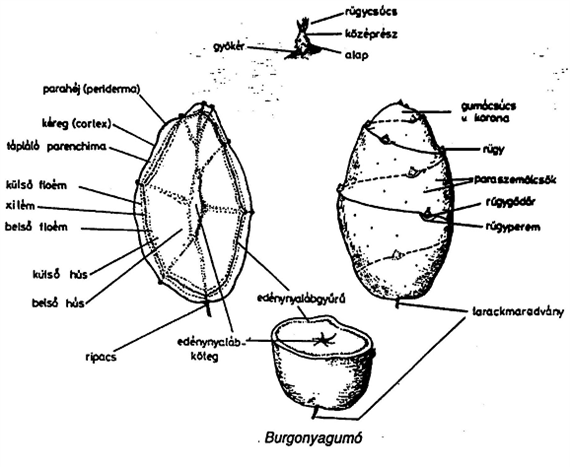 Környezetigény:ÉghajlatigényA burgonya a hűvösebb, mérsékelten meleg nyarú, csapadékos és páradús levegőjű éghajlatot kedveli. Európában is északabbra elhelyezkedő országokban terjedt el termesztése, termeszthetőségi határait a hőmérsékleti szélsőségek határozzák meg. Termesztési zónája azokon a területeken van, ahol a nyári meleg hónapok középhőmérséklete 15-21 oC közé esik (45-55. szélességi fok). Ha a burgonya vízigénye biztosítva van, a júliusi 18 oC átlaghőmérséklet a megfelelő. A magasabb hegyekben Európában a 1500 m. Alacsony (-1, -2 oC) hőmérsékleten károsodik a burgonya hajtásrendszere, a magas (26-28 oC) hőmérséklet pedig gátolja a gumóképződést. A csírázáshoz fajtától és előhajtatástól függően 6-8 oC-os talajhőmérsékletet igényel. Hideg talajban a gumó sokáig elfekszik csírázás nélkül, a szártőbetegségek ekkor fokozottan károsíthatják. A nem megfelelő talajművelés-talajelőkészítés főleg vízhiányos körülmények között gátolhatja a burgonya kezdeti fejlődését. A fiatal hajtásokat már a -1,5 °C hőmérséklet is károsíthatja, elfagyhatnak. A hajtás csúcsa, a levelek és a levélnyelek fokozottan érzékenyek. A talajjal fedett szárrészek a bakhátakban jobban védve vannak a hideg ellen, a fagy elmúltával könnyen regenerálódnak.Az érés időszakában a burgonya a száraz, meleg időjárást igényli. Ekkor gyorsulnak az érési folyamatok, a tápanyagok mobilizációja gyorsul, növekszik a gumók keményítőtartalma, a héj erőteljesebben parásodik, ami a tároláshoz nélkülözhetetlen. A nem kellően parásodott héjú burgonya sérülékenyebb, romlik az eltarthatósága.SzK a burgonya talajigényétől függően majdnem mindenütt termeszthető, de a hazai időjárási körülmények csak az ültetéstől kelésig tartó időszakban megfelelőek, kielégítőek a burgonya számára, a további fázisokban a nyári meleg, illetve a szárazságra hajló időjárás akadályozza a biztonságos termeszthetőséget.VízigényA burgonya vízigényes növény, tenyészidejében 450-550 mm vizet igényel. Termelőkörzet: - burgonya ,répa és  kukorica /korai burgonya,kései fajták – vízhiány  jul- augusztusban/ TalajigényA burgonya számára legalkalmasabb a laza, légjárható, nagy hézagtérfogatú, jó tápanyag- és vízellátottságú, enyhén savanyú vagy semleges kémhatású (pH 5,0-7,0) talaj. A burgonya gyengébb gyökérzetének és a gumó zavartalan növekedése érdekében legelőnyösebbek a laza talajok. A legjobb minőségű és legjobban tárolható burgonya (a héj megfelelő parásodása következtében) a jobb minőségű savanyú homoktalajon talajon állítható elő. Kötöttebb talajokon (csernozjom, jobb minőségű, kevésbé kötött réti talaj) csak öntözve és a talaj tulajdonságainak javításával termeszthető gazdaságosan a burgonya.Vetésváltás A burgonya négy évente egyszer kerülhet vissza ugyanarra a területre, az ennél rövidebb várakozási idő terméscsökkenést okozhat (megnőhet a fuzáriumos hervadás, varasodás és Rhizoktóniás megbetegedés esélye). A négy évben egyszer történő termesztést a fonálféregek gyakoribb termesztés esetén várható felszaporodása is indokolja. A burgonya számára azok az elővetemények tekinthetőek kedvezőnek, amelyek korán betakarításra kerülnek, kevés az utánuk maradó szármaradvány mennyisége (így időben és jó minőségben lehet a talajműveléseket elvégezni), nem használják ki a talaj tápanyag- és vízkészletét, nincs közös betegség, kártevő. Mindezen követelményeknek megfelelően a burgonya számára jó elővetemény az őszi búza, őszi árpa, repce (homoktalajon a rozs). Közepes előveteményei a silókukorica és a csalamádé kukorica. Rossz előveteményei a talaj vízkészletét kihasználó takarmánycirok, a nagy víz- kálium-igényű cukorrépa, növényvédelmi szempontok miatt pedig a lucerna és borsó (fokozott fuzárium fertőzés). Nem kedvező előveteményként a sok tápanyagot visszahagyó növény sem (hüvelyesek, pillangósok), a tápanyagban túl gazdag talajon elhúzódik a burgonya érése, a vírusokkal szembeni természetes ellenállóképessége később alakul ki. Tilos burgonya előtt termeszteni az azonos családba (burgonyafélék: Solanaceae) tartozó más növényfajt (dohány, paradicsom, paprika, tojásgyümölcs).A gyakorlatban a burgonyát két kalászos között termesztik.TápanyagellátásA burgonya tápanyagigényes növény, csak akkor képes az elvárt nagyságú termés előállítására, ha a tenyészidő folyamán a mindenkori igényének megfelelően rendelkezésére áll a szükséges, könnyen felvehető tápanyag és víz. A kijuttatott tápanyagok mennyisége, egymáshoz viszonyított aránya, a hatóanyagok formája, a kijuttatás módja és ideje nemcsak a termés mennyiségét, hanem a gumó minőségét biológiai értékét és eltarthatóságát is befolyásolja.A nitrogén műtrágyát két részletben megosztva (30 % ősszel, 70 % tavasszal) kell kijuttatni. A nitrogén mozgékony elem, könnyen lemosódik a talaj mélyebb rétegeibe, szennyezve a talajvizet, környezetet.A foszfor és kálium műtrágyák kijuttatási ideje az ősz, egy adagban történik a P-műtrágya kiszórása. Homoktalajon a K-műtrágyát meg lehet osztani: 80 % ősszel, 20 % tavasszal.Szervestrágyázás: A burgonya meghálálja az istállótrágyázást. Segíti a kedvező talajszerkezet kialakulását, főleg kötöttebb talajokon javul a talaj szellőzöttsége, tápanyag- és vízgazdálkodása, növekszik a talaj szervesanyag-tartalma, kedvezőbben alakul a talaj kémhatása. A nitrogénen, foszforon és káliumon kívül kalciumot, magnéziumot, különböző nyomelemeket, mikroelemeket és növekedést serkentő anyagokat is tartalmaz, ezáltal nő a talaj biológiai tevékenysége. Istállótrágya kijuttatásával növelhetjük a burgonya termésmennyiségét. Az istállótrágya szokásos adagja 20-35 t/ha.TalajművelésA burgonya laza szerkezetű, légjárható, 30-35 cm mélységig megmunkált, rögmentes ültetőágyat igényel, ez megkönnyíti az ültető- és betakarítógépek munkáját is. A burgonyának viszonylag gyenge, fejletlen a gyökérrendszere, ezért már a talaj felső rétegének kedvezőtlen állapota is jelentős terméscsökkenést okozhat. A tömörödött, kellően fel nem lazított talaj nemcsak a termés nagyságát csökkenti, hanem a gumók is deformálódhatnak, a héj parásodása is zavart szenvedhet, ami rontja az eltarthatóságot.Korán letakaruló, kevés szármaradványt visszahagyó elővetemények (őszi búza) után az első talajmunka a tarlóhántás, amit hengerrel (általában gyűrűshenger) a talajnedvesség megőrzése érdekében zárni kell. A tarló ápolását szükség szerint két-háromszor szükséges elvégezni, még a gyomnövények virágzása előtt, fokozatosan növelve a mélységet.Az alapművelés kétféleképpen végezhető. A burgonya igényli a mélyművelést ezért talajművelési rendszerének alapja az ősziszántás, ami 30-35 cm mélységű legyen lehetőség szerint. Amennyiben 40-50 cm középmély, ill. 60-70 cm mélylazítást is végzünk, úgy elegendő a 25-27 cm-es szántás. Az őszi szántást még az ősszel le kell zárni, ill. durván el kell munkálni (kivéve az erózióra hajlamos lejtős területeket).A tavaszi talajmunkákat úgy kell végezni, hogy a talaj nedvességtartalmát megőrizzük, a talajt minél kevésbé mozgassuk meg (tavasszal tilos a tárcsa használata). A burgonya kb. 15 cm mélységű, rögmentes ültetőágyat igényel, ezt ásóboronával, kombinátorral tudjuk elkészíteni. Követelmény, hogy az ültetőágy 5 cm-nél nagyobb átmérőjű rögöket ne tartalmazzon, a 2-5 cm átmérőjű frakciók aránya is 5 % alatt legyen.ÜltetésA sikeres burgonyatermesztés elengedhetetlen feltétele az egészséges, jó minőségű, nagy biológiai értékű vetőgumó. A burgonya ültetését akkor lehet elkezdeni, ha a talaj hőmérséklete a 10-12 cm-es mélységben eléri a 7-8 oC-ot. A burgonyát olyan mélyre szabad ültetni, hogy a gumó felső része éppen az eredeti talajfelszín alatt helyezkedjen el. Olyan talajokon, ahol nagyobb a kiszáradás veszélye, 2-3 cm-rel mélyebbre lehet ültetni a burgonyát, hogy elegendő nedvesség legyen a csirázáshoz. Az ültetőágy tömör alsó része és a burgonyagumó között maradni kell legalább 1-2 cm lazább talajrétegnek. A burgonya sortávolsága 75 cm. Egy hektár területre a kiültetendő gumószám áruburgonya termesztés esetén 50-55 ezer/ha, ez kb. 2,5-3,0 t/ha vetőgumó mennyiséget jelent.A burgonya ültetése a régebbi hagyományos kapa utáni kézi, ill. eke utáni vagy barázdás ültetés után nagyüzemben gépi ültetőgépekkel történik.Az automata ültetőgépnél egy végtelenített gumiszakaszra két kanálsor van felszerelve, a szalag belemerül a gumótartályba, minden kanálba egy-egy gumó kerül. Ismertebb automata ültetőgépek: Grimme, Hassia, Cruse, Cramer, EHO, Kverneland és Solve. Magyarországon ezek a kanalas ültetőgépek terjedtek el.A félautomata ültetőgép az előcsíráztatott burgonya ültetésére alkalmas, az előhajtatásra használt rekeszekből egy forgó ültető tárcsára helyezik kézzel a gumókat, kézierő szükséglete ennek megfelelően magas.A teljesen automata ültetőgép szintén előcsíráztatott burgonya ültetésére alkalmas, vízszintes elrendezésű elválasztó szalagággyal rendelkezik. Munkavégzésükkor a burgonyacsírák nem sérülnek, viszont igen drágák. Ismertebb géptípusok: Vicon-Kingplanter és Structural.BakhátkészítésA burgonyát bakhátasan termesztjük, a gumóknak pontosan a bakhát középvonalában kell elhelyezkedniük, különben nem tudjuk elkerülni a későbbi taposási károkból, a bakhát kopásából eredő gumósérüléseket, a felszínre kerülés miatti gumózöldüléseket. Gépi ültetés esetén a takarótárcsák forgatásával készítjük el rögtön az ültetés után az elsődleges (primer) bakhátat, ez kb. 5 cm magasságban takarja el a burgonyagumót.A másodlagos (szekunder) bakhát kialakítására akkor kerül sor, amikor a burgonya hajtása néhány cm-re megközelítette a bakhát tetejét, nem szabad megvárni, hogy a hajtások a felszínre kerüljenek. A bakhátnak olyan méretűnek és alakúnak kell lennie, hogy a gumók zavartalanul fejlődhessenek. Az újonnan képződött gumók nem kerülhetnek ki a bakhátból (különben megzöldülnek és fogyasztásra alkalmatlanná válnak). A túl korai bakhát-kialakítás késleltetheti a talaj felmelegedését, így a kelés lassul, főleg homoktalajon megnövekszik a rizoktóniás fertőzés fellépésének esélye.A bakhátak készítése töltögető kapás töltögetővel, profillemezes mechanikus és talajmarós profillemezes töltögetőgépekkel végezhető. TöltögetésA burgonyatermesztés során nagyon fontos munkaművelet a töltögetés, ez elősegíti a gumókötést, valamint megakadályozza, hogy a burgonya szára túlzott mértékben elterüljön. Gyomírtó hatása sem elhanyagolandó, a két- háromszori töltögetéssel a vegyszeres növényvédelem költségeit és a környezetterhelést is csökkenthetjük. A burgonya töltögetését a növény 10-15 cm-es szármagasságánál célszerű elkezdeni, az utolsó töltögetést a bimbózás idejéig be kell fejezni - amíg a gépek a növénysorok között zavartalanul végezhetik munkájukat - a növények zavartalan fejlődése és a gumóképződés miatt. NövényvédelmeA burgonya betegségeiA burgonya élettani betegségeiGumózöldülés akkor fordul elő, ha a fejlődő burgonyagumó napfénnyel érintkezik, így abban klorofill képződik. Ezeket a gumókat étkezésre és takarmányozásra alkaloid tartalmuk miatt nem szabad felhasználni. A burgonya vírusbetegségeiBurgonya levélsodródás (Potato leaf roll virus)A burgonya egyik legsúlyosabb vírusbetegsége. A betegség következtében akár 80%-os termésveszteséggel is lehet számolni.A betegség tünetei: A levelek kanalasodása (sodródása), törékennyé válása, klorotikus elszíneződése. A levelek sodródása a növény felső részén kezdődik.Védekezési lehetőségek: Egészséges, vírusmentes vetőburgonya használata. A fajták között vannak a kórokozóval szemben kevésbé fogékonyak is. A levéltetvek irtása fontos feladat.Burgonya vonalas betegség (Potato Y virus)A burgonya legfontosabb és a legsúlyosabb károkat előidéző vírusos betegsége, minden burgonyatermesztő országban kárt okoz.A betegség tünetei: Mozaikfoltosodás és apró, tintafolthoz hasonló foltok megjelenése a levélen. A fonáki részen az erek elhalnak.Védekezési lehetőségek: Megegyezik a levélsodródás vírusnál tárgyaltakkal.Burgonyán a vírusok közül jelentős károkat okozhatnak még a burgonya X-mozaik, szártarkulás, M-, S- és Aukuba mozaik vírusok. A burgonya baktériumos betegségeiBaktériumos szártő- és nedves gumórothadás (Erwinia carotovora ssp. atroseptica, E. carotovora ssp. carotovora)A kórokozó a világ burgonyatermesztő területein mindenütt elterjedt. A tünetegyüttesből elsősorban a nedves gumórothadásnak van nagyobb jelentősége hazánkban.A betegség tünetei: A gumók nedves rothadása jellegzetes, az egész gumó nedvesen rothadó kásás péppé alakul át, melyet sokszor a burgonyagumó héja tart össze. A rothadó gumóknak dohos szaga van.Védekezési lehetőségek: Kerülni kell a mélyfekvésű, nedves táblákat. A fajták között a fogékonyságban jelentős különbségek vannak. Fontos az egészséges vetőgumó ültetése, ill. betakarításkor a vetőgumó mechanikai sérüléseinek megakadályozása. Amennyiben rothadás lép fel a tárolóban, abban az esetben a fertőzött gócokat minél hamarabb fel kell számolni és a burgonyát át kell válogatni. Sugárgombás varasodás (Streptomyces scabies)Hazánkban is nagy jelentőséggel bíró kórokozó, szinte minden évben jelen van burgonyatermő területeinken.A betegség tünetei: A burgonyagumókon a paraszemölcsökből kiinduló barna foltok láthatók, melyek a gumó növekedésével együtt nőnek, majd barnán elhaló varas foltok képződnek.Védekezési lehetőségek: Léteznek kevésbé fogékony fajták, így fertőzött talajokon ezek termesztése célszerű. Fontos az egészséges vetőgumók ültetése. A kórokozó fejlődésére a talaj nedvességtartalma nagy hatást gyakorol, a könnyen kiszáradó talajokat kedveli, éppen ezért a gumókötés idején végzett öntözés jótékony hatású. Burgonya baktériumos hervadása és barna rothadása (Ralstonia solenacearum)Hazánkban az utóbbi években jelent meg, az egész világon elterjedt betegség. Sok gazdanövénye van, karantén kórokozó.A betegség tünetei: A hajtásvégi levelek meleg délutánokon hervadnak, azonban eleinte ez éjszaka helyreáll. A szártövön hosszú, barna elszíneződések jelennek meg, a levelek bronzos árnyalatot vesznek fel. Amennyiben a fertőzött szárrészt kettévágva vízbe tesszük, jól látható a baktérium tejszerű nyálkakiáramlása. A fertőzött gumót kettévágva, keresztmetszetében drapp barna gyűrű látható, ahonnan nyomásra baktériumnyálka jelenik meg. A gyűrű folyamatosan vastagodik, a gumó elrothad.Védekezési lehetőségek: Vegyszeres védekezési lehetőség nincs, fontos az egészséges vetőgumó használata és a fertőzött területek kerülése.A burgonya gombabetegségeiBurgonyavész (Phytophthora infestans)A burgonya legsúlyosabb gombabetegsége. Az 1845-ös írországi éhínség okozója. A burgonya növényvédelmének egyik alapja az ellene való védekezés. Csapadékos évjáratokban védekezés nélkül az állomány teljes pusztulását okozhatja.A betegség tünetei: A levelek csúcsától kiindulva vizenyős, sárgásbarna foltok jelennek meg, melyek gyorsan növekednek és beszáradnak. A barna és sárga részek határán a levélfonákon fehér színű penészbevonat jelenik meg magas légköri páratartalomnál. Súlyos esetben a lombvesztés teljes lehet. A kórokozó a gumót is fertőzi, azon szürke, besüppedt később ráncosodó foltok jelennek meg, a fertőzött folt alatt a gumóhús rozsdabarnára színeződik.Védekezési lehetőségek: Az agrotechnikai védekezési módok közül fontos a nitrogéntúlsúly kerülése, a megfelelő tőszám beállítása és az egészséges vetőgumók ültetése. A vegyi védekezésre kontakt és felszívódó hatású gombaölő szereket lehet alkalmazni, az időjárási viszonyok alapján végzett előrejelzésre alapozva. Burgonyahimlő (Rhizoctonia solani)Általánosan elterjedt talajlakó gomba, hazánkban szinte minden évben változó mértékben károsít.A betegség tünetei: A kelőfélben lévő burgonya hajtásának csúcsi része elhal, így ki sem kel. Későbbi fertőzésnél a tövek csak egy hajtást hajtanak, vagy sok, de fejletlen (gyertyatartószerű) hajtást növesztenek. A burgonya szárának alsó harmadában meleg, csapadékos időszakban szürkésfehér penészbevonat jelenik meg, később a szár elkorhad („fehérharisnyásság"). A gumón jellegzetes, himlőszerű foltokat okoz, melyek csak kaparással távolíthatók el a gumó felszínéről.Védekezési lehetőségek: Törekedni kell a kártétel megelőzésére, ezért fontos az egészséges vetőgumó ültetése, valamint az előhajtatás, ugyanis a kórokozó a zöld hajtásokat már nem támadja meg. Sekélyebb ültetéssel magasabb talajhőmérsékletet tudunk biztosítani, így a kelés is gyorsabb, ezáltal a fertőződés esélye csökken. A burgonyagumó csávázása szintén védelmet nyújt a csírázáskori fertőzés ellen.Fuzáriumos tőhervadás és gumórothadás (Fusarium solani)A világon mindenütt ismert kórokozó, a burgonya betegségei közül az egyik legsúlyosabb, aminek elsősorban a gumórothadás az oka.A betegség tünetei: Virágzás után a burgonya alsó levelei sárgulni kezdenek, majd a növény gyorsan elhal. A gumók felületén sérülések, vagy a köldök helyén besüppedő barna ráncos foltok jelennek meg. A fertőzött rész alatt a gumó húsa szürkésbarna lesz, később a fertőzött felületen nedves körülmények között rózsaszín penészkiverődés jelenik meg, mely körkörösen zonált.Védekezési lehetőségek: A hervadásos tünetek ellen csak a megelőzésre törekedhetünk. Ezek közé tartozik a megfelelő vetésváltás, a fertőzött növényi maradványok megsemmisítése, az öntözés, és az egészséges vetőgumó ültetése. A gumórothadás elleni védelem megegyezik a baktériumos szártő- és nedves gumórothadásnál tárgyaltakkal. Verticilliumos hervadás (Verticillium albo-atrum)Kozmopolita gombafaj. Az általa okozott kár mértéke évjáratonként változó.A betegség tünetei: Virágzástól kezdődően a növény eleinte hervad, később gyorsan, sokkszerűen elpusztul. A pusztulás nem terjed ki az egész növényre, csak annak egy része hervad el, a levelek gyakran vörösesbarna szín kíséretében száradnak el.Védekezési lehetőségek: Egészséges vetőgumó ültetése, a megfelelő tápanyagellátás és a vetésváltás. A kórokozó ellen vegyszeres védekezési lehetőség nem áll rendelkezésre. Alternáriás szárazfoltosság (Alternaria solani)A világon mindenütt ismert, de hazánkban nagy károkat nem okoz.A betegség tünetei: A leveleken eleinte éles határú barna foltok jelennek meg, majd ezek gyűrűs foltossággá alakulnak. A gumókat is megfertőzheti, ezeken éles határvonalú fekete rothadást okoz.Védekezési lehetőségek: Törekedni kell a burgonya jó kondíciójának megőrzésére. A vetésváltás betartása mellett fontos a fertőzött szármaradványok megsemmisítése, fungicides állománykezelés a kórokozó ellen megfelelő védettséget ad. A burgonya kártevőiA talajlakó kártevők (pajorok, drótférgek) a nedves gumót előszeretettel károsítják, rajtuk odvas rágások láthatók. Rágásuk nyomán gyakran rothadás indul meg. Közönséges burgonya-fonálféreg (Globodera rostochiensis)Hűvösebb klímájú országokban a burgonya egyik legveszedelmesebb kártevője, főként korai fajták esetében.Károsítás: A növény gyökérébe behatoló lárvák, majd a kifejlett egyedek táplálkozása miatt a gyökér fokozatosan elhal. A fertőzött növények mellékgyökereket növesztenek, szakállasodnak. A burgonya a növekedésben visszamarad, kevés gumót fejleszt.Védekezési lehetőségek: Fertőzött területen 5 évig nem szabad burgonyát és azzal rokon növényt termeszteni. A fajták fonálféreg-ellenállósága hazánkban alapvető követelmény. Burgonyabogár (Leptinotarsa decemlineata)Mexikóból származik, innen került az USA-ba, Colorado államban károsította először a termesztett burgonyát. Egész Európában elterjedt, hazánkban nagy károkat okoz. Az 50-es években állami védekezést indokolt a megjelenése, de a sikertelenség miatt a későbbiekben csak rendszeres védekezéssel lehetett és lehet ma is hazánkban a burgonyát termeszteni.Károsítás: A tojásból kikelt fiatal lárvák kezdetben a fonáki részen hámozgatnak, majd lyukakat rágnak. A fejlettebb lárva már szabálytalan alakú karéjokat rág, az imágók rágása is hasonló a kifejlett lárvákéhoz, a burgonyát tarra is rághatja.Védekezési lehetőségek: Kizárólag a vegyszeres védekezésre hagyatkozhatunk, bár vannak nemesítési törekvések a burgonyabogár ellenállóságra. Az első kezelés idejét a tömeges lárvakelés időszakára kell időzíteni, később az imágók ellen kell védekezni.Zöld őszibarack-levéltetű (Myzus persicae)A szívogatás által okozott közvetlen kártétel mellett vírusvektor mivolta is veszélyessé teszi. Soktápnövényű, több mint 400 növényfajon megél.Kárképe: A megtámadott levelek fonákuk felé hajlanak, sárgulnak. A kártevő jelenlétére utal a mézharmat megjelenése.Védekezési lehetőségek: A levéltetvek rajzása sárgatállal jól nyomon követhető, a védekezés csak előrejelzésre alapozva működik jól. Felszívódó inszekticidekkel védekezhetünk. A burgonya gyomnövényeiA burgonya gyomfajösszetétele eltér a többi kultúráétól. Az április végén kialakított végleges bakhátak az addig kikelt gyomokat elpusztítják, így gyakorlatilag csak a melegigényes csoportba tartozó fajok és az évelő tarackosok jöhetnek számításba. A burgonya gyomnövényzetére a melegigényes egynyári gyomok jellemzőek, mint pl. a disznóparéjfélék (Amaranthus spp.), a libatopfélék (Chenopodium spp.), a kakaslábfű (Echinochloa crus-galli), és a muharfélék (Setaria spp.). Az évelők közül ki kell emelni a mezei aszatot (Cirsium arvense) és az apró szulákot (Convolvulus arvensis). A lazább talajokon az utóbbi időben rohamosan terjed a parlagfű (Ambrosia artemisiifolia), amelynek kemény szára a gépi betakarítást nagymértékben megnehezítheti. Az ugyancsak általánosan elterjedt tarackbúza (Elymus repens) az elhanyagoltabb, rossz kultúrállapotú táblákon található meg nagyobb mértékben. A gyomok megnehezítik a burgonya betakarítását is, mert arra az időszakra elérhetik az 1-1,5 méteres magasságot is.BetakarításaA burgonya akkor érett, ha levélzete és szára elszáradt, a gumóról dörzsöléssel nem távolítható el a héj. Néhány burgonyafajta esetében csak a levelek száradnak el, a szára zöld marad, de ez könnyen kihúzható a talajból, a gumók a sztólókról leválaszthatóak. A hazai téli tárolásra termesztett burgonyafajták szeptemberben (augusztus eleje - október közepe) érnek meg. A betakarítást száraz időben kell végezni, a sáros, földes burgonya amellett, hogy nehezebben szállítható, értékcsökkenést is jelent. A burgonya veszteségmentes betakarítása gyommentes terület, sekély ültetési mélység és szártalanítás esetén végezhető.Szártalanítás: A burgonya szártalanítását a betakarítás megkönnyítése mellett az is indokolja, hogy a levélen keresztül a vírusok is lejutnak a gumóba, a fitoftórával fertőzött lombozatról a talajba bemosott gombaspórák a gumókat is megfertőzheti. A gumók fertőzésének megakadályozására az egyik legjobb módszer a megfelelő időben és módon elvégzett szártalanítás. A szártalanítás ideje 2-3 héttel a betakarítás előtt van, ilyenkor még marad elegendő idő a gumók héjának parásodására, betakarításkor kevesebb lesz a gumósérülés.Mechanikai szárzúzás: szárzúzó géppel történik.Mechanikai-kémiai lombtalanítás: a szárzúzóra szerelt permetezővel oldható meg a vegyszeres lombtalanítószer kijuttatása.Kémiai lombtalanítás: a lombozat gyors elpusztítása kémiai lombtalanító anyagokkal.Levélperzselés: A perzseléssel történő lombtalanítás önállóan is és mechanikai szártalanítással kombinálva is alkalmazható.A betakarítást úgy kell elvégezni, hogy a gumók sérülés-, rög-, kő- és szármaradvány-mentesen az anyagumó és beteg gumók nélkül kerüljenek a tárolóba. Lényeges, hogy a betakarítás minél kevesebb veszteséggel történjen. A laza szerkezetű talajt a betakarítógép könnyebben átrostálja, mint a rögös, kötött, köves talajt. Az időben elvégzett sikeres szártalanítás esetén a betakarítás idejére a gumók beérnek, a sztólókról könnyen leválnak. Áruburgonya esetén a gumósérülések csökkentése érdekében a betakarításkori talajhőmérséklet 8 oC legyen. A gumiabroncsok szélessége ne haladja meg a 25 cm-t, ekkor a kerekek nem roncsolják és nem nyomják ki a bakhátból a gumókat. A betakarítógépekről a pótkocsikra történő ürítéskor a gumók esési magassága ne haladja meg a 30-40 cm-t, előnyös esésgátlók beiktatása. A betakarítógép beállításakor arra kell figyelni, hogy a gép után minél kevesebb gumó maradjon a talajban. A megázott burgonyatételeket külön kell tárolni a fokozott megbetegedés miatt. A burgonya betakarítása régebben két- és háromsoros vontatott, ma inkább két- (Grimme) és négysoros (Barth Gigant), illetve (Hassia) burgonya betakarító gépekkel történik.Hozam:kb.15-25t/haKidolgozni!1.Írjátok le honan származik a burgonya2.Írjátok le a burgonya  ültetésének paramétereit3.Írjatok le a burgonya  A,B,C megjelölés jelentőségétCukorrépa/Cukrová repa/Jellentősége: élelem,takarmány- répafej,levél,répa szelet, melasz,szesz gyártás A cukorrépa az egyik legfiatalabb kultúrnövényünk, termesztése időszámításunk előtt kétezer évvel Mezopotámiában, a Tigris és Eufrátesz partvidékén kezdődhetett, mint leveles répa.Az ókori Görögországban főzelék- és gyógynövényként fogyasztották levelét, gyökerét. Itáliában az alsóbb népréteg fő eledele a répa volt. A római császárság kori orvosi munkákban is szerepel a répa, mint gyógyító növény.Európában a XII. századtól fokozatosan vált ismertté. Németországban kolostorok, egyházak kertjében termelték, böjti eledelként fogyasztották, de Olaszországban, Spanyolországban és Portugáliában is ismert volt. Oroszországba, Lengyelországba és Litvániába Nyugat-Európából került be a répa, főzeléknövényként hasznosították.Szántóföldi termesztése a XVI-XVII. században kezdődött meg. Marggraf német vegyész 1747-ben mutatta ki, hogy a cukorrépa gyökerében cukor található, és ez a cukor megegyezik a cukornádból származó cukorral. A világ első répacukor-gyárát a sziléziai Cunernben 1802-ben építették fel.Hazánkban a XIX. század végén lendült fel a répa termesztése, új fajtákat hoztak be, javult a termesztéstechnológia, újabb cukorgyárak épültek.. A hazai cukor-előállítás már fedezte a teljes hazai szükségletet, sőt felesleg is maradt.Ma a világ cukorszükségletének 65-70%-át cukornádból, 30-35%-át pedig cukorrépából állítják elő. A cukorrépa összetételeA cukorrépa gyökere átlagosan 75% vizet és 25% szárazanyagot tartalmaz. A cukortartalom (szacharóz) 17%, a nemcukor anyagok (növényi savak sói, fehérjék, aminósavak, betain, invertcukor, glükozidok, zsír, gyantaanyagok, nyálkaanyagok, Egy tonna répából 80%-os kihozatallal számolva kb. 128 kg cukor állítható elő. A cukortartalom kinyerését az α-amino-nitrogén-tartalom gátolja. A nagy oldható hamutartalom szintén rontja a répa minőségét (a kálium és a nátrium akadályozza a cukor kristályosíthatóságát). A feldolgozás után 60 kg száraz répaszelet és 50 kg melasz (a melasz a cukor kinyerése során az utolsó kristályosítási fokozat leválasztott szörpje) képződik. A répaszelet állatok takarmányozására, a melasz pedig takarmányozásra és szeszipari feldolgozásra hasznosítható.Biológiai jellemzése:A legfontosabb répa faj (a Beta vulgaris) a libatopfélék (Chenopodiaceae) családjába, a Beta nemzetségbe tartozik. Alfajai a termesztett cukorrépa (Beta vulgaris convar. altissima Doell.), a takarmányrépa (convar. esculenta), a cékla (convar. rubra) és a mangold.A cukorrépa kétéves növény, első évben fejleszti a répatestet (ebből nyerjük a cukrot) és a levélzetét, második évben pedig a hajtásrendszerét, amin kialakulnak a virágok és a termés.A répa gyökérrendszere főgyökérből és a gyökér két oldalán képződött oldalgyökerekből áll, az oldalgyökerek vékony hajszálgyökerekbe keskenyednek. A gyökérzet 1,5-2,0 m-re hatol le a talajba. A főgyökér megvastagodott, raktározó karógyökér, 16-18% cukortartalommal. A répatest részei a répafej, a répanyak, a gyökértest és a gyökérfarok. A répafejen növekednek az első évben a levelek, a második évben pedig a magszárak. A répanyak köti össze a répafejet a répatesttel, nincs rajta sem levélrügy sem oldalgyökér. A gyökértest (répatest) a tartalék tápanyagok (főleg cukor) raktározására szolgál, alakja lefelé kúposan elkeskenyedik. Két oldalán egymással szemben gyökérbarázda található.A répatestben a legtöbb cukor a középső, súlyponti részben helyezkedik el. A cukor kinyerése szempontjából a répanyakban és a répatestben raktározott cukornak van legnagyobb jelentősége. A répatest alsó, elvékonyodó része a farok.A répatermesztés első évében a répafejen spirális alakzatban elhelyezkedő, folyamatosan növekvő levélkorona képződik. A levelek nagyméretűek, a levéllemez kissé fodros, élénkzöld színű. A répatermesztés második évében képződnek a répafejen a magszárak a levelek hónaljában elhelyezkedő rügyekből. Fajtától, termesztési körülményektől függően egy vagy több főtengely képződik, amelyeken az oldalrügyekből másodrendű hajtások, ezeken pedig harmadrendű hajtások alakulnak ki.Virágzata gomolyos fűzér, az összetett virágzatban 3-5 virág található csoportokban, ezek alkotják a gomolyvirágzatot.Termése gomoly. A csoportokban elhelyezkedő 3-5 virág alapi része a virágzás után összenő egymással, megvastagodik, fásodik. A gomolyokban található egyes virágok termése kupakosan felnyíló csalmatok, ez majd a mag csírázása idején nyílik fel. A több csírát tartalmazó terméseket sokmagvú (multigerm) terméseknek hívjuk. A répa nemesítése során olyan répafajtákat, hibrideket állítottak elő, amelyek egy virágból alakulnak ki, egy csírát tartalmaznak (monogerm). A répa idegen megtermékenyülő növény, a rovarok végzik a virágok megporzását. Ezergomoly-tömege 13-22 gramm.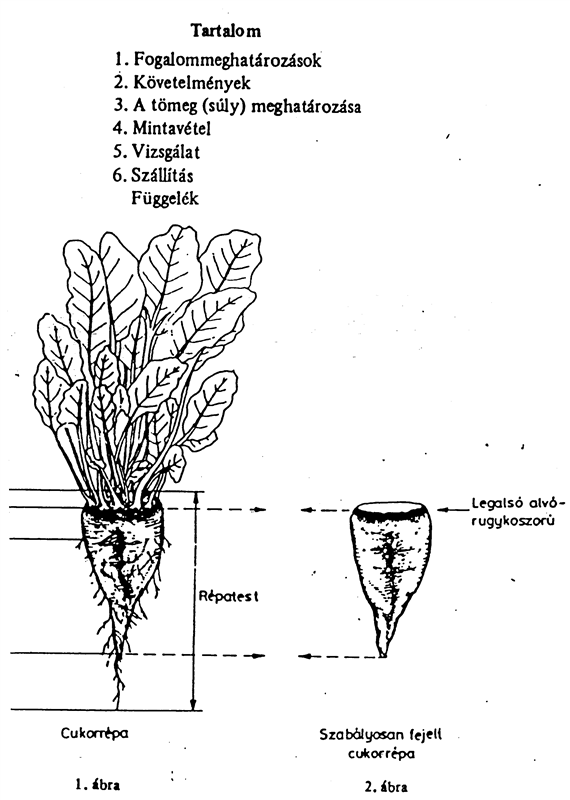 Környezetigény:A cukorrépát a mérsékelt éghajlati övben termesztik (az északi félgömbön). Termesztésére nem megfelelőek a szélsőséges időjárású, túlságosan meleg és száraz, valamint a túlságosan hideg időjárású területek. A cukorrépa kezdeti gyors fejlődését gátolja a késői kitavaszodás, a tavasszal beköszöntő lehűlés, tavaszi fagyokA cukorrépa 170-200 napos tenyészidejeben .A mag csírázása 4-6 °C-on megkezdődik, de ilyen alacsony hőmérsékleten 15-20 napig is elhúzódik. 15 °C-on 4-5 nap, 25 °C-on pedig 3 nap alatt kikel a répa. A répa vetésekor az egyöntetű, viszonylag gyors keléshez célszerű megvárni a talaj 6-8 °C-os hőmérsékletét. A vetés után bekövetkező áprilisi lehűlés esetén a növény megáll növekedésében, legyengül, a gyökérfekély-fertőzés jelentős tőkipusztulást okozhat.A keléstől levélborulásig (a sorok levélzete összeér, teljesen befedi a talajt) tartó időszakban (június közepe) 12-18 oC-os hőmérséklet a kedvező.VízigényA cukorrépa nagy vízigényű növény, a csapadék mennyisége és eloszlása nagy hatással van a növény fejlődésére, gyökérképződésére és cukortartalmára. A répa vízigénye 550-600 mm. A vízigény maximuma július-augusztus hónapokra esik. A vizsgálatok szerint a júliusi-augusztusi vízhiány okozza a legnagyobb terméscsökkenést. TalajigényA szántóföldi növények közül a cukorrépa az egyik legigényesebb a talajjal szemben. A talaj döntően befolyásolja nemcsak a gyökér növekedését, nagyságát és alakját, hanem a minőségi tulajdonságokat (cukortartalom, káros nemcukor anyagok mennyisége) is.Sikeres répatermesztés csak mély termőréteggel rendelkező, elegendő mennyiségű humuszt tartalmazó, jó víz-, levegő- és tápanyag-gazdálkodású, morzsalékos szerkezetű talajon folytatható.A répatermesztés a következő talajtípusokon folytatható eredményesen: barna erdőtalaj, csernozjom talaj, réti csernozjom talaj, csernozjom réti talaj, öntés csernozjom talaj. Legnagyobb cukortartalmú répa a barna erdőtalajon, legnagyobb gyökértömegű répa pedig csernozjom talajon termeszthető.A répa mészkedvelő növény, számára a semleges kémhatású talajok a megfelelőek (pH 6,8 - 7,2). A savanyú talajokon csökken az elérhető gyökértermés nagysága és a gyökér cukortartalma, lúgos talajokon pedig különböző élettani betegségek léphetnek fel. A savanyú talajok meszezéssel javíthatók.VetésváltásA cukorrépa igényes az előveteménnyel szemben, a vetésváltás szabályait be kell tartani. Ugyanarra a területre 4-6 év múlva lehet visszavetni.A cukorrépa előveteménye korai, nyáron betakarításra kerülő növény legyen, hogy a szükséges talajmunkákat időben el lehessen végezni.Jó előveteménye a cukorrépának az őszi búza és az őszi árpa. Legkedvezőbb növényi sorrend a borsó - őszi búza - cukorrépa. A gyomok elleni védekezés és a vízellátás szempontjából jó vetésváltás a kalászos - kalászos - cukorrépa sorrend.Vízgazdálkodási szempontból kevésbé kedvező, ha a répát megelőző őszi búzát részleges monokultúrában termesztett kukorica vagy évelő pillangós, lucerna után vetik.TápanyagellátásA cukorrépa a gyökértermés képzéséhez jelentős mennyiségű tápanyagot vesz fel a talajból. A kijuttatott trágyák mennyiségét és a kijuttatás idejét úgy kell meghatározni, hogy a répa tenyészidejének egyes szakaszaiban mindig álljon rendelkezésre kellő mennyiségű, felvehető formában jelenlévő tápanyag a nagy gyökértermés eléréséhez, de a tápanyagellátás ne okozzon minőségromlást. A megfelelő mennyiségű és arányú tápanyag fokozza a répa termésbiztonságát, javul Alapesetben a foszfor- és káliumműtrágyákat ősszel egy adagban, az alaptalajművelés előtt kell kijuttatni, majd a talajba forgatni. A nitrogénadag 30-40%-át ősszel, 60-70%-át tavasszal a vetés előtt kell kiszórni. A megosztásnál figyelembe kell venni a tervezett cukorrépa-termés nagysága mellett a talaj tulajdonságait, az előveteményt és az istállótrágyázás időpontját, mennyiségét is.A cukorrépa kalciumigényes növény, 1,5-2,0 t/ha mésztrágya kijuttatását meghálálja. A kalcium a talajba szivárgó vízzel a mélyebb rétegekbe mosódik, ezért a mésztrágyákat (mészkőpor, cukorgyári mésziszap) az alapművelés után, a talaj felületére kell kiszórni és a felső 5 cm-es rétegbe kell bedolgozni a szántás elmunkálásakor. TalajművelésA cukorrépa talajművelésével mélyen lazított, a vetés idejére kellően ülepedett, beéredett, elegendő vizet, nedvességet tartalmazó talajállapotot kell biztosítani. Korán lekerülő elővetemény betakarítása után azonnal tarlóhántást kell végezni. A tárcsával vagy kultivátorral sekélyen végzett tarlóhántást gyűrűshengerrel zárva tömörítjük a talaj felső néhány cm-es rétegét. A minél hamarabb végzett tarlóhántás a talaj nedvességének megőrzése céljából fontos. A tarló ápolásával a kelő gyomnövényeket is elpusztítjuk.Ősszel 30-35 cm-es mélyszántás elvégzése szükséges. Amennyiben középmély lazítást alkalmazunk (40-45 cm mélységben), elegendő egy 18-20 cm-es szántás, amit 15-20 napon belül kell elvégezni. A szántást célszerű a talajlazítás irányára merőlegesen végezni. Tavasszal a magágyat minél kevesebb munkaművelettel, kevés taposással, korán kell elkészíteni, ezért a szántást célszerű ősszel elművelni.Tavasszal, amint a talaj állapota lehetővé teszi, elő kell készíteni a magágyat. A répa igényének megfelelő, a vetésmélységben jól elmunkált, kellően laza és nyirkos magágyat egy-kétszeri 5-6 cm mélységben végzett kombinátorozással lehet elkészíteni. A vetés előtt (presowing) kijuttatandó gyomirtó vegyszereket is be lehet vele dolgozni a talajba.Jó minőségű magágy készíthető különböző kompaktorokkal is. A kompaktor keverő-porhanyító hengerborona és a vetésmélységben tömörítő hengerborona kombinációja, amivel a műtrágyát, növényvédő szert is kellő mélységben lehet a talajba keverni, valamint alkalmas egyenletes felszínű, vetésre megfelelő magágy kialakítására.VetésA cukorrépa vetésideje, a vetés minősége határozza meg a répa kelését, fejlődését, a növényállomány kiegyenlítettségét, egyöntetűségét, összességében a termés nagyságát. A vetés során elkövetett hibák a későbbiekben már nem javíthatóak.Vetésre drazsírozott vetőmagot használnak. A répamagot koptatás és kalibrálás (méret szerinti osztályozás) után burkolóanyagokkal és csávázó szerekkel közel gömb alakúvá formálják. Ez a drazsírozott vetőmag alkalmas a szemenkénti vetőgépekkel történő vetésre.A répa vetése akkor kezdhető, ha a talaj felső 5 cm-es rétegének hőmérséklete eléri a 6-8 °C-ot, március végén, a hűvösebb országrészekben április elején vethető a répa. Hidegebb talajban vagy a vetés utáni lehűléskor a csírázás, kelés elhúzódik, nagyarányú lehet a kipusztulás. Az optimális időben elvetett répa gyorsan csírázásnak indul, egyöntetű lesz a kelés.A cukorrépát 45 cm-es sortávolságra 3-4 cm-es mélységbe kell vetni. Az egyenletes vetésmélység a biztosítéka, hogy majd betakarításkor a répák egyenletes magasságúak lesznek, a fejezéssel csak a leveles répafej kerül eltávolításra.A megfelelő termésnagyság eléréséhez hektáronként 80-100 ezer tő szükséges betakarításkor. Az egy hektárra szükséges vetőmagmennyiséget „U"-egységben határozzák meg (Unit = egység). 1 U-egység 100 ezer magot jelent.23. táblázat A cukorrépa vetési útmutatója helyrevetés eseténA répa vetésénél három vetési mód ismert.Helyre vetés: a mag csírázóképessége haladja meg a 85%-ot. A tőtávolság 15-16 cm, a vetőmag-szükséglet 1,2-1,4 U. A helyrevetés nagyon gondos talajmunkát, kiváló talajállapotot és egyenletes vetést igényel. Kézi tőszámbeállítás nem szükséges, a végleges tőállománynak megfelelő mennyiségű mag kerül elvetésre. Ma már az üzemek kizárólagosan a helyrevetést alkalmazzák.Fellazított vetés: a magvakat 8-10 vagy 10-12 cm-es tőtávolságra vetik, a szükséges vetőmag mennyisége 1,8-2,0 U. A szükséges tőállomány kézi tőszámbeállítással alakítható ki.Sűrű vetés: a gyengébb (75-80%) csírázóképességű magok 4-6 cm-es tőtávolságra kerülnek elvetésre. A szükséges vetőmagmennyiség 3,8-4,5 U-egység. A szükséges tőállományt kézi beállítással kell kialakítani, igen nagy a kézimunkaerő-szükséglete.NövényvédelmeA cukorrépa betegségeiA cukorrépa élettani betegségeiLevélszáradásA levélszáradás kialakulásakor a növény újabb leveleket fejleszt, ezáltal a gyökértől von el tápanyagokat. A tenyészidő meghosszabbodik, akár 30 %-os termés és 3-5%-os cukortartalom-veszteség is bekövetkezhet.A betegséget előidéző környezeti tényezők: A tünetek kialakulásában szerepet játszik a talaj átmeneti vízhiánya, illetve tápanyaghiánya. Egyes talajban élő gombafajok toxinjai is kedveznek a levélszáradás kialakulásának.Védekezési lehetőségek: Fontos a talaj megfelelő nedvességtartalmának megőrzése a tenyészidőszakban. A kezdeti kedvező fejlődési erély biztosításával a tünetek kialakulásának esélyét csökkenthetjük. A növény juvenilitását elősegítő vegyi anyagok, illetve a lombtrágyák kedvező hatásúak a betegséggel szemben.SzívrothadásSúlyos károkat is okozhat, védekezés nélkül 50-70%-os termésveszteség is felléphet.A betegség tünetei: Nyár közepén a répa központi levelei elszáradnak, a répafej központi része megfeketedik, rothad, üregessé válik. A répafej kerületén új levelek képződnek, a betegség elhatalmasodásával a répatest zsugorodik, töpped.A betegséget előidéző környezeti tényezők: Oka a talaj bórhiánya vagy a bórfelvétel gátlódása.Védekezési lehetőségek: Savanyú kémhatású bórtartalmú alaptrágyák vagy lombtrágyák használata. A talaj vízellátásának javítása csökkenti a betegség kártételét.A cukorrépa vírusbetegségeiRizománia (Beet necrotic yellow vein virus)Magyarországon az utóbbi időben terjedt el, azóta jelentős terméscsökkenést okoz a fertőzött táblákon.A betegség tünetei: A leveleken világoszöld, mozaikos foltok jelennek meg, a levél fonnyad. A gyökéren jellegzetes oldalgyökér-képződés indul meg, ami miatt a répa „szakállasnak" tűnik. A répatestet kettévágva barna edénynyalábgyűrű-elhalás látható.A vírus terjesztésében nagy szerepe van a Polymyxa betae nevű, a talajban élő gombafajnak. de fonálférgek útján is terjed.Védekezési lehetőségek: A vetésváltás betartása, illetve toleráns fajták termesztése.Répamozaik (Beet mosaic virus)Jelentős cukortartalom-veszteséget okoz, a gyökértermés mintegy 30%-kal csökken a fertőzés következtében.A betegség tünetei: A fej közepén lévő fiatal levelek mozaikosan sárgulnak, az erek kivilágosodnak. Később a levelek fodrosodnak, súlyos esetben el is halnak.Védekezési lehetőségek: A vírusvektor levéltetvek elleni védekezés illetve a gyomnövények irtása.A cukorrépa gombabetegségeiRépagyökérfekélyA tünetek kialakulásában több gombafaj is szerepet játszik, ezek közül vannak maggal terjedők (Phoma betae, Alternaria tenuis), valamint talajból fertőzők (Fusarium spp., Pythium debarianum, Rhizoctonia solani) egyaránt. Kártételük olyan súlyos is lehet, hogy a vetés kipusztul, de gyakran okoz 40%-ot meghaladó tőpusztulást. A fertőzést túlélő répák kicsik maradnak, betakaríthatatlanok.A betegség tünetei: A fiatal répán az elsődleges gyökerek elrothadnak, a szik alatti szárrész és a gyökér feketésbarnán, vizenyősen rothad. Később az edénynyalábok elhalnak, megfeketednek, a répa nyaki része elvékonyodik.Védekezési lehetőségek: Egészséges, csávázott vetőmag vetése. A répa zavartalan kezdeti fejlődésének biztosítása elengedhetetlen fontosságú.Répaperonoszpóra (Peronospora schachtii)A hazánkban is jelen lévő kórokozó, évjáratonként változó kárt okoz. Áttelelő magrépákon szaporodik fel enyhe teleken.A betegség tünetei: A fertőzött magokból fejlődő csíra elpusztul. A fiatal répák satnyulnak, kipusztulnak. A kifejlett répán a belső fiatal leveleken sárguló foltok jelennek meg, később a levelek fodrosodnak, zsugorodnak. A levélnyél rövid marad, a zsugorodott levelek fonákán szürkésfehér penészgyep jelenik meg.Védekezési lehetőségek: A magtermő és az ipari répát térben izolálni kell. Fontos a vetésváltás betartása, a répa legalább 5 évig ne kerüljön önmaga után. A tünetek megjelenésekor felszívódó fungiciddel kell védekezni.Cerkospórás levélragya (Cercospora beticola)A cukorrépa legjelentősebb levélbetegsége hazánkban, minden évben védekezünk ellene. Jelentős, akár 40%-os cukorveszteséget is előidézhet.A betegség tünetei: Az idősebb leveleken szürkésbarna, kör alakú foltok jelennek meg, szegélyük vöröses színű. Amennyiben a fertőzés elhatalmasodik, a teljes levél elpusztul, ezáltal a növényt újabb levelek növesztésére serkenti.Védekezési lehetőségek: Az 5 éves vetésváltást feltétlenül be kell tartani, illetve a növényi maradványokat alá kell forgatni. Fontos a levelek jó kondíciójának megőrzése. A tünetek megjelenésekor fungicides védekezést kell alkalmazni, általában többszöri permetezés szükséges. A rezisztenciára nemesítés nagy eredményeket ért el a kórokozóval szemben, már rendelkezünk toleráns fajtákkal is.Répalisztharmat (Erysiphe communis)Az utóbbi években jelentősége fokozatosan nő, védekezés nélkül nagy károkat okoz.A betegség tünetei: Az idősebb levelek felületén piszkosfehér micéliumbevonat jelenik meg, mely kézzel ledörzsölhető. Később a gomba károsítása nyomán a levél elsárgul, majd leszárad.Védekezési lehetőségek: Megegyezik a cerkospórás levélragyánál felsoroltakkal. Rezisztens fajták jelenleg még kevésbé ismertek a köztermesztésben.A cukorrépa kártevőiA talajlakó kártevők (cserebogarak pajorjai, pattanóbogarak drótférgei) már a keléstől kezdődően előszeretettel károsítják a répa gyökerét, súlyos esetben a csíranövények pusztulását okozzák. A károsítás a tenyészidő folyamán is folytatódik, a répatesten odvas rágások láthatók. Rágásuk nyomán gyakran rothadás indul meg a talajban.Répa-fonálféreg (Heterodera schachtii)Hazánkban is általánosan elterjedt kártevő. Főként mélyebb fekvésű táblákon okoz problémát.Károsítás: A növény folyamatosan oldalgyökereket fejleszt a károsítás nyomán. A „szakállas" répa súlya és cukortartalma csökken. A levelek hervadnak, fonnyadnak. Az apró mellékgyökereken megtalálhatók a fonálféreg cisztái.Védekezési lehetőségek: Leghatékonyabb védekezés a legalább 6 éves vetésváltás. A gyomgazdanövényeket irtani kell. A vegyszeres talajfertőtlenítés gyérítőleg hat rájuk.Répa-levélbarkó (Lixus scabricollis)Egyes években nagy kárt okoz. Az imágó a kelő növényeket tarra rághatja, a levélkárosítás nyomán a répa tömege csökken.Károsítás: A bogár kelés után a csíranövények leveleit, később a fej közepén lévő fiatal szívleveleket lyuggatja. A károsított levelek fonnyadnak, sárgulnak.Védekezési lehetőségek: A fertőzött növényi részek alászántása sok imágót pusztít el. Tavasszal célszerű korán vetni és a répa kezdeti fejlődését elősegíteni.Lisztes répabarkó (Cleonus punctiventris)Magyarországon mindenütt előfordul, az imágók különösen száraz, napsütéses tavaszokon a kelő, vagy már kikelt répát teljesen megsemmisíthetik.Károsítás: Az imágó károsít, a kelő répa föld feletti leveleit teljesen elpusztíthatja akár néhány nap alatt. A lárva a répatesten barázdákat rág, ami miatt a növények fonnyadnak.Védekezési lehetőségek: A korai vetés csökkenti a kártételét. A talajfertőtlenítő szerek némi védettséget nyújtanak a kártevő ellen csakúgy, mint a felszívódó rovarölő szeres csávázás. Az imágók tömeges megjelenésekor inszekticidekkel védekezni kell.Fekete barkó (Psalidium maxillosum)Főként hűvösebb tavaszokon okoz nagyobb károkat, súlyos esetben tarrágás is előfordulhat. Az imágó a kelő vagy fiatal répán szabálytalan alakú karélyozást végez. Már 3-4 °C hőmérsékletnél előjön. Amennyiben a kártevők száma 2-3 db/m2, a vegyszeres védekezést meg kell kezdeni.Répabolha (Chaetocnema tibialis)Száraz tavaszokon a répa egyik legveszélyesebb károsítója, gyakran újravetést is indokolhat a kártétel mértéke.Károsítás: Az imágók már kora tavasszal károsítják a csírázó cukorrépát. A tenyészőcsúcsot már a talajban lerághatják. A kikelt növény levelein sűrű, 1-2 mm átmérőjű lyukakat rágnak, az erősen rágott növény elhervad a megnövekedett párologtatás miatt főként meleg, száraz tavaszokon. Később a szívleveleken okoz hasonló kárt.Védekezési lehetőségek: A felszívódó rovarölő szeres csávázás 1-2 hétig védelmet nyújt a répabolha ellen. A talajfertőtlenítő szerek hasonló védelmi időtartamot biztosítanak. A kártételek észlelésekor rovarölő szeres védekezés indokolt lehet az egyedszámtól függően.Fekete répa-levéltetű (Aphis fabae)A magyarországi répatermesztés jelentős kártevője. A megtámadott répa termésvesztesége az 50%-ot is meghaladhatja. Súlyos károkat okozhat a vírusok terjesztésével.Károsítás: A fiatal levelek a szívogatás hatására deformálódnak, súlyos kártétel esetén a répa elpusztul. A levéltetvek mézharmata más gombák megtelepedését is lehetővé teszi.Védekezési lehetőségek: A répa védelmét az első levéltetvek megtelepedése után 2 héten belül kell elkezdeni felszívódó hatású rovarölő szerekkel.A levélzetet nagymértékben károsíthatják a nyár folyamán a bagolylepke hernyók. Hazánkban a gamma-bagolylepke (Autographa gamma) lárvái okozhatnak nagy kárt. A bagolylepkék hernyói nappal a levelek fonákán hámozgatnak, később a levéllemezen lyuggatnak, karéjoznak. Súlyosabb kártétel esetén csak a vastagabb levélerek maradnak meg.A cukorrépa gyomnövényeiA gyomnövények jelentős terméscsökkentő hatásuk mellett jelentős cukorveszteséget is okozhatnak. A cukorrépatáblákon megtalálhatóak az ősszel és kora tavasszal csírázó gyomok, többek között a ragadós galaj (Galium aparine), nagy széltippan (Apera spica-venti), a vadrepce (Sinapis arvensis) és a repcsényretek (Raphanus raphanistrum). Komoly problémát azonban a nyárutói egyéves gyomok jelentenek, főként a parlagfű (Ambrosia artemisiifolia), a disznóparéjfélék (Amaranthus spp.), ezek közül is a szőrös disznóparéj (Amaranthus retroflexus).A libatopfélék közül leggyakoribb a fehér libatop (Chenopodium album), mely elleni védekezést az is megnehezíti, hogy a cukorrépa rokona, ezáltal a gyomirtók kevésbé károsítják.Az egyéves kétszikű gyomfajok közül a keserűfűfélék (Polygonum spp.), és a selyemmályva (Abutilon theophrasti) szaporodhatnak el, ez utóbbi megfásodó szárával a betakarítógépek munkáját is akadályozza. Az egyéves egyszikű gyomok közül jelentősebb a kakaslábfű (Echinochloa crus-galli), a köles (Panicum miliaceum), a muharfajok (Setaria spp.), illetve a pirók ujjasmuhar (Digitaria sanguinalis).Az évelő gyomok közül ki kell emelni a fenyércirkot (Sorghum halepense), az aprószulákot (Convolvulus arvensis), a mezei aszatot (Cirsium arvense). A napraforgó árvakelések (Helianthus annuus) is komolyabb problémát okozhatnak.Betakarítása, tárolásaA cukorrépa betakarítását technikai érettségben lehet megkezdeni. Technikai érettségben a gyökérben már elegendő mennyiségű cukor található, a répa alkalmas a cukorgyári feldolgozásra. A feldolgozhatósági cukortartalom függ a cukorgyárak technológiájától, a szükséges energia-mennyiségtől, az egy idényben feldolgozható répa mennyiségétől. A répa feldolgozása kb. 80 napig tart, a technikai érettség kb. 14%-os cukortartalmat jelent. Hazánkban a répa betakarítása szeptember közepén, október elején kezdődik.A biológiai érettségnél a nappal képződött és beépített cukor mennyisége megegyezik az éjszaka ellélegzett, lebontott cukor mennyiségével. A biológiai érettség eléréséig a gyökerek cukortartalma még tovább növekszik. A betakarítás optimális ideje (biológiai érettség) függ az időjárástól, az alkalmazott termesztéstechnológiától és a fajtától, magyarországi körülmények között október közepére esik. Az elérhető minél nagyobb gyökér- és cukortermés érdekében az az előnyös, ha a répák betakarítása a biológiai érettség állapotában kezdődik.Október közepe után, a hűvösebb időjárásban kevesebbet lélegzik a répa, ez lehetővé teszi, hogy a talajból a kívánatos cukortartalmat elért répákat felszedjék és tárolják a feldolgozásig. Meleg időben történő tárolásnál akár napi 1%-os gyökértömeg és 0,1%-os cukortartalom-csökkenés következhet be. A cukorgyárakban az átvételi árak meghatározásakor a gyökértermés nagysága mellett figyelembe veszik a cukortartalmat is. Az a termelő, aki vállalja, hogy betakarítási időszak elején, még kisebb cukortartalom mellett betakarítja a répát, felárat kap a cukorgyártól. A betakarítást célszerű azzal a táblával kezdeni, amelyiken a legnagyobb cukortartalommal rendelkeznek a répák.A betakarítás a következő műveletekből áll: 1.) a répa fejezése, 2.) répa kiszedése, rendre rakása, 3.) a répatest felszedése a rendről, szállító járműre rakása, 4.) a leveles répafej gyűjtése, járműre rakása./vagy a foldre szecskázni és asztán be kell dolgozi a talajba/Egymenetes betakarítás: a betakarítógép a részműveleteket egy menetben végzi el. A lefejezett cukorrépát a talajból történő kiemelés után saját tartályában gyűjti össze. Nagyon pontos munkaszervezést igényel. Hátránya, hogy akár egyetlen géprész meghibásodásakor az egész munkafolyamat leáll. Egymenetes betakarítógépek: KLEINE RL 200-SF, HOLMER TERRA DOS (hatsoros), ROPA R26.50 (hatsoros), MOREAU GR-4 (hatsoros), STOLL V-202 (kétsoros). P. BARIGELLI B/6 (hatsoros). Egymenetes betakarítás esetén 10-15% lehet a betakarítási veszteség.Kétmenetes betakarítás: a kétmenetes betakarítógépek (HERRIAU AM6, KLEINE KR-6II, STOLL MRG-6, traktorvontatású rendfelszedő-kocsirakók: HERRIAU SUPER, KLEINE L6) két módon végezhetik a répa betakarítását. 1. Az első menetben megtörténik a répa fejezése, a második menetben pedig a répa kiszedése és szállítójárműre rakása. 2. Az első menetben történik a répa fejezése, kiszedése és rendre rakása, a második menetben a réparend összegyűjtése és járműre rakása. A kétmenetes betakarítás munkaszervezési előnye a szállítójárművek teljesítményének jobb kihasználása. A betakarítási veszteség elérheti a 15-30 %-ot.A leveles répafejet vagy összegyűjtik és elszállítják (állatok takarmányozására fordítható), vagy a betakarítógép a répa fejezése után a leveles répafejet összeszecskázza és szétszórja a területen.Hárommenetes betakarítás: az első menetben a gép fejezi a répát, a másodikban kiszedi és rendre rakja, a harmadikban felszedi a rendről és szállítójárműre rakja. Hozam: 55-70 t/ha, gyokér termés aránya a répaszelethez 1 :0,7Feladatok!!!1.Hány éves novény a cukorrépa2. Melyik hónapban vetjük a cukorépát3.Számítsátok ki a vetőmag szükségletet kg/ 1ha:  ha a  egyedszáma-  U-egység 1,2-1,4  /ha                                                                      Ezergomoly-tömege /EMT/  15 grammMegnevezésAdatokMegjegyzésVetési időSortávolság, cmTőtávolság, cmVetésmélység, cmCsíraszám, millió/haVetőmagmennyiség, kg/haVIII. 25-IX. 10.243 - 42 - 31,0 – 1,43 – 5Vetési hibák:- túl korai vetés- túl kései vetés- túl mély vetés- egyenetlen mélységű vetőágyFőgyökere a talajba 1,5-2,0 m mélyre lehatoló erőteljes orsógyökér, amelyről az oldalgyökerek igen dúsan ágaznak el. A gyökerek zöme a talaj felső 20 cm-es rétegében helyezkedik el. A szója nitrogén-gyűjtő növény, a gyökerein élő Rhizobium japonicum baktériumok megkötik a levegő nitrogénjét, és ez fedezi a növény nitrogén-szükségletétSzár:A szója dudvás szárú egyéves növény. A szója fajtától függően 50-120 cm-es magasságot ér el, a szára dudvás, először zöld, később elfásodó, barna színű, belül üreges. A magasabbra növő fajták hajlamosak a megdőlésre. A szója szárán több szárcsomó (nódusz) található, a szár a szárcsomóknál kiszélesedik, sűrűn szőrzettel fedett. A szőrök gyakran 1 mm-nél is hosszabbak, elállóak, színük fajtára jellemzően lehet barna, sárga, fehér. A szója hajtásrendszere a főhajtás és az oldalhajtások egymáshoz viszonyított helyzete alapján három típusba sorolható: 1. a főhajtás csúcsa kiemelkedik az oldalhajtások közül, 2. a főhajtás egy szintben helyezkedik el az oldalhajtásokkal, 3. az oldalhajtások magasabbak a főhajtásnál.A szója levelei a száron szórt állásban helyezkednek el, hármasan összetettek. A levélkék száma általában három, de rendellenesen előfordulhat több levélke is. Az elsődleges lomblevelek még egyszerű lomlevelek, a későbbi levelek alakja hármasan összetett. A levélke általában tojás alakú. A legtöbb szójafajta érés idejére lehullajtja a leveleit, ez öröklődő tulajdonság, a szója betakarítását megkönnyíti.MegnevezésAdatokMegjegyzésVetési időSortávolság, cmTőtávolság, cmVetésmélység, cmCsíraszám, ezer/haVetőmagmennyiség, kg/haIV. 20-30454-53-5450-55090-110Minimum 8-9 oC-os talajhőmérsékletEpigeikus csirázású (felhozza a sziklevelet)A szár föld alatti csomóiból fejlődnek ki a tarackok (sztólók), ezek végein képződnek a gumók. Amennyiben a szárat a talaj töltögetésével takarjuk, föld alatti hajtásrendszer alakul ki.A szár föld feletti csomóiból képződnek az oldalhajtások és a levelek. A burgonya minden szárcsomóján egy levél található. Az anyagumóból fejlődik ki a főhajtás, ami az új gumókat fejleszti, az oldalhajtások a föld alatti szár rügyeiből fejlődnek. A burgonya levele páratlanul szárnyasan összetett, a csúcslevelek nagyobbak, mint az oldallevelek. Egy hajtáson kb. 17 levélemelet képződik, a csúcsi részen pedig megkezdődik a virágzat kialakulása, ezután a virágzó szárhoz legközelebbi két oldalhajtás fejleszti tovább a leveleket.MegnevezésAdatokMegjegyzésÜltetési idő:Sortávolság (cm):Tőtávolság (cm):Ültetési mélység (cm):Tőszám (ezer/ha):Gumómennyiség (t/ha)III. 25-IV. 20.7525-263-450-552,5-3,0Talaj hőmérséklete érje el a 10-12 cm-es mélységben a 7-8 oC-otMegnevezésAdatokMegjegyzésVetési időSortávolság (cm)Vetésmélység (cm)Vetőmag (U-egység)Tőszám (ezer tő/ha)III. vége, IV. eleje453-41,2-1,480-100Talajhőmérséklet: 6-8 oC.1 U egység = 100 ezer mag